KARYA TULIS ILMIAHLAPORAN STUDI KASUSASUHAN KEPERAWATAN PADA Ny A DENGAN HIPERTENSI DAN POST STROKE DI NAGARITARATAKWILAYAH KERJA PUSKESMASBARUNG – BARUNGBALANTAIKABUPATENPESISIR SELATANTAHUN 2018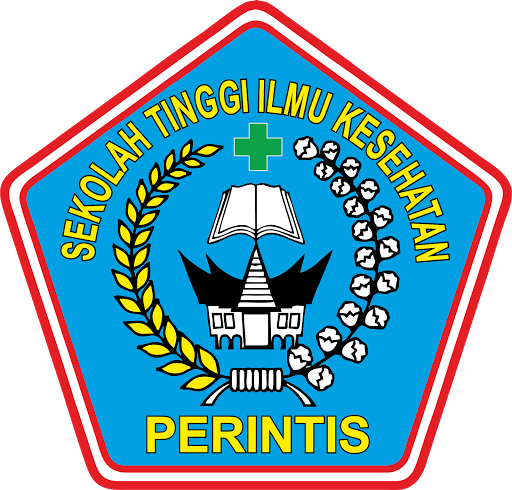 OLEH :USMALINANIM : 1714401153PROGRAM STUDI DIII KEPERAWATAN (RPL)SEKOLAH TINGGI ILMU KESEHATANPERINTIS PADANGTAHUN 2018ASUHAN KEPERAWATAN PADA Ny A DENGAN HIPERTENSI DAN POST STROKE DI NAGARITARATAK WILAYAH KERJA PUSKESMASBARUNG – BARUNG BALANTAIKABUPATENPESISIR SELATANTAHUN 2018LAPORAN STUDI KASUSDiajukan Untuk Memenuhi Salah Satu Syarat Dalam Manyelesaikan Pendidikan Program Diploma III Keperawatan Di STIKes Perintis PadangOLEH :USMALINANIM : 1714401153PROGRAM STUDI DIII KEPERAWATAN (RPL)SEKOLAH TINGGI ILMU KESEHATANPERINTIS PADANGTAHUN 2018PERNYATAAN PERSETUJUANLaporan Studi Kasus berjudul “ Asuhan Keperawatan Pada Ny A Dengan Hipertensi dan Post Stroke Di Nagari Taratak Wilayah Kerja Puskesmas Barung-Barung Balantai Kabupaten Pesisir Selatan Tahun 2018 “ ini telah disetujui, diperiksa dan akan dipertahankan di hadapan TIM Penguji Studi Kasus Program Studi Diploma Keperawatan STIKes Perintis Padang.Bukittinggi,    Juli 2018Pembimbing,Ns. Kalpana Kartika, S.Kep. M.SiNIK. 1440115108005038Mengetahui,Ka Prodi D III KeperawatanSTIKes Perintis PadangNs. Endra Amalia, S.Kep.M.KepNIK. 1420123106993012 PERNYATAAN PERSETUJUANLaporan Studi Kasus berjudul “ Asuhan Keperawatan Pada Ny A Dengan Hipertensi dan Post Stroke Di Nagari Tarantak Wilayah Kerja Puskesmas Barung-Barung Balantai Kabupaten Pesisir Selatan Tahun 2018 “ ini telah disetujui, diperiksa dan telah dipertahankan di hadapan TIM Penguji Studi Kasus Program Studi Diploma Keperawatan STIKes Perintis Padang.Bukittinggi,    Juli 2018Pembimbing,Ns. Kalpana Kartika,S.Kep.M.SiNIK. 1440115108005038Mengetahui,Ka Prodi D III KeperawatanSTIKes Perintis PadangNs. Endra Amalia, S.Kep.M.KepNIK. 1420123106993012PERNYATAAN PENGUJILaporan Studi Kasus berjudul “ Asuhan Keperawatan Pada Ny A Dengan Hipertensi dan Post Stroke Di Nagari Tarantak Wilayah Kerja Puskesmas Barung-Barung Balantai Kabupaten Pesisir Selatan Tahun 2018 “ ini telah dipertahankan di hadapan TIM Penguji Studi Kasus Program Studi Diploma Keperawatan STIKes Perintis Padang.Tim PengujiPenguji I,Ns.Dia Resti DND,S.Kep. M.KepNIK. 1420108028611070Penguji IINs. Kalpana Kartika, S.Kep. M.SiNIK. 1440115108005038LEMBARAN PERSETUJUANNama Mahasiswa	: UsmalinaNIM			: 1714401153Judul KTI 		:  Asuhan Keperawatan Pada Ny A Dengan Hipertensi dan Post Stroke Di Nagari Tarantak Wilayah Kerja Puskesmas Barung-Barung Balantai Kabupaten Pesisir Selatan Tahun 2018Karya Tulis Ilmiah ini telah disetujui, diperiksa dan dipertahankan dihadapan Dewan Penguji Studi Kasus Program Studi D III Keperawatan STIKes Perintis Padang.Bukittinggi,   30  Juli 2018Pembimbing,Ns. Kalpana Kartika,S.Kep.M.SiNIK. 1440115108005038Mengetahui,Ka Prodi D III KeperawatanSTIKes Perintis PadangNs. Endra Amalia, S.Kep.M.KepNIK. 1420123106993012PROGRAM STUDI DIII KEPERAWATAN (RPL)SEKOLAH TINGGI ILMU KESEHATAN PERINTIS PADANGKarya Tulis Ilmiah,  Juli 2018USMALINA1714401153ASUHAN KEPERAWATAN PADA NY A DENGAN HIPERTENSI DAN POST STROKE DI NAGARI TARATAK WILAYAH KERJA PUSKESMAS BARUNG-BARUNG BALANTAI KABUPATEN PESISIR SELATAN TAHUN 2018xi  + 110 halaman, 8 lampiranABSTRAKSaat ini, angka kematian karena hipertensi di Indonesia sangat tinggi.  Hipertensi merupakan penyebab kematian nomor tiga setelah stroke dan tuberkulosis, yakni  mencapai 6,7% dari populasi kematian pada semua umur di Indonesia, diagnosa hipertensi berada diurutan ke empat terbanyak untuk angka kunjungan di puskesmas Barung-Barung Balantai. Tujuan dari Karya Tulis Ilmiah Ini adalah untuk  melaksanakan Asuhan Keperawatan Pada Ny A dengan Hipertensi di Puskesmas Barung-Barung Belantai Kabupaten Pesisir Selatan Tahun 2018.Karyatulis ilmiah ini dilakukan di Nagari taratak, wilayah kerja Puskemas Barung-barung belantai padaNy A dengan diagnosa medis Hipertensi dan Post stroke. Pengkajian sampai dengan evaluasi dilakukan sebanyak 2 kali pertemuan yaitu pada tanggal 2 Juni dan 4 Juni 2018.Pengkajian dilakukan pada Ny A  secarasistematis sehingga didapatkan lima diagnosa keperawatan yaitu, nyeri akut, hambatan mobilitas fisik, ketidakefektifan manajemen kesehatan , hambatan komunikasi verbal dan resiko injury. Implementasi keperawatan telah dilakukan berdasarkan intervensi yang telah direncanakan dan semua diagnosa keperawatan telah di evaluasi.Antara teoritis dan kasus yang ditemukan didapatkan beberapa ketimpangan diantaranya diagnosa keperawatan yang diangkat hanya tiga diagnosa yang sesuai dengan teoritis dan dua diagnosa keperawatan lainnya lebih mengarah kepada dignosa keperawatan pada penderita stroke. Untuk intevensi dan implementasi sesuai dengan teoritis berdasarkan NIC dan NOC. Keberhasilan implementasi di evaluasi di setiap pertemuan dan dua diagnosa keperawatan dapat di hentikan setelah dua kali pertemuan.Disarankan untuk Puskesmas Barung-Barung Balantai dapat meningkatkan dan membantu penerapan atau penatalaksanaan pasien dengan hipertensi dan dapat  menekan angka kematian akibat dari penyakit hipertensi.Daftar Pustaka : 13 (2002 -2010)NURSING DIII STUDY PROGRAM (RPL)HIGH SCHOOL OF PADANG POVERTY HEALTH SCIENCEScientific Writing, July 2018USMALINA1714401153NURSING CARE IN NY A WITH HYPERTENSION AND POST STROKE IN NAGARI TARATAK WORKING AREA OF PUSKESMAS BARUNG-BARUNG BALANTAI,PESISIR SELATAN,2018xi  +  110 pages, 8 attachmentsABSTRACTAt present, the mortality rate due to hypertension in Indonesia is very high. Hypertension is the third cause of death after stroke and tuberculosis, which reaches 6.7% of the death population at all ages in Indonesia and diagnosis of hypertension is the fourth most ranked for the number of visits at the Barung-Barung Balantai health center. The purpose of this scientific writing is to carry out nursing care in Mrs. A with hypertension at the Barung-Barung Belantai Public Health Center Pesisir Selatan in 2018This scientific paperwork is conducted in Nagari Taratak, the working area of ​​the Barung-Barung Puskemas, a market for Mrs. A with a medical diagnosis of hypertension and post stroke. The assessment up to the evaluation is done 2 times, namely on June 2 and June 4 2018.The assessment was carried out in Ny A systematically so as to obtain five nursing diagnoses namely, acute pain, physical mobility barriers, ineffectiveness of health management, verbal communication barriers and risk of injury. Nursing implementation has been carried out based on planned interventions and all nursing diagnoses have been evaluated.Between the theoretical and the cases found there were several inequality including nursing diagnoses that were appointed only three diagnoses that were in accordance with the theoretical and two other nursing diagnoses leading to nursing diagnoses in stroke patients. For intervention and implementation in accordance with theoretical based on the NIC and NOC. Implementation success is evaluated at each meeting and two nursing diagnoses can be stopped after two meetings.It is recommended that the Barung-Barung Balantai Public Health Center can improve and help the implementation or management of patients with hypertension and can reduce mortality due to hypertension.Bibliography: 13 (2002-2010)DAFTAR ISIHALAMAN JUDUL.........................	iiPERNYATAAN PERSETUJUAN	iiiPERNYATAAN PERSETUJUAN PEMBIMBING	ivPERYATAAN PENGUJI.........................	viKATA PENGANTAR	viiABSTRAK	ixDAFTAR ISI 	xiBAB I PENDAHULUAN		1Latar Belakang	1Tujuan Penulisan	4ManfaatPenulisan	4BAB II TINJAUAN TEORITIS		6Konsep Hipertensi 	6Konsep Stroke	24Asuhan Keperawatan Teoritis	35BAB III ASUHAN KEPERAWATAN	61Pengkajian ………………............................…......................	61Analisa data	70Intervensi 	75Implementasi 	88BAB IV PEMBAHASAN	97Pengkajian ………………............................…......................	97Diagnosa keperawatan	100Intervensi 	104Implementasi 	107Evaluasi 	107BAB IV PENUTUP	108Kesimpulan ………………............................…......................	108Saran 	109DAFTAR PUSTAKALAMPIRANBAB IPENDAHULUANLatar BelakangSekaranginimasalahkesehatanmerupakanmasalah yang sangatpenting.Di Negara–negaraberkembangkhususnyamasalahkesehatan, sekarangmenjaditantanganbesar yang harusdihadapiolehberbagainegara di dunia.Dengansemakinmeningkatnyailmu-ilmudanteknologikesehatandiharapkanmasalahkesehatankhususnyapenyembuhanpenyakitbisasegeraditanganidenganberbagaimetodedansenikeperawatan.Salah satujenispenyakit yang merupakantantanganbaginegara-negara di duniabaiknegaraberkembangmaupunnegaramajudanperlupenanganankhususyaitu hipertensi. Hipertensi merupakan salah satu penyakit yang umum dijumpai di masyarakat, dan merupakan penyakit yang terkait dengan sistem kardiovaskuler. Hipertensi memang bukan penyakit menular, namun kita juga tidak bisa menganggapnya sepele,selayaknya kita harus senantiasa waspada.Tekanan Darah tinggi atau Hipertesi dan arterosclerosis (pengerasan arteri) adalah dua kondisi pokok yang mendasari banyak bentuk penyakit kardiovaskuler. Lebih jauh, tidak jarang tekanan darah tinggi juga menyebabkan gangguan ginjal. Sampai saat ini, usaha-usaha baik untuk mencegah maupun mengobati penyakit hipertensi belum berhasil sepenuhnya, hal ini dikarenakan banyak faktor penghambat yang mempengaruhi seperti kurang pengetahuan tentang hipertensi (pengertian, klasifikasi, tanda dan gejala, sebab akibat, komplikasi) dan juga perawatannya.Menurut  data  WHO  2013, 17,3 juta orang meninggal akibat gangguan kardiovaskular pada tahun 2008 dan lebih dari 23 juta orang akan meninggal setiap tahun dengan gangguan kadiovaskular  (WHO,  2013).  Lebih  dari  80%  kematian  akibat  gangguan kardiovaskular  terjadi  di  negara-negara  berpenghasilan  rendah  dan menengah (Yancy, 2013).Saat ini, angka kematian karena hipertensi di Indonesia sangat tinggi.  Hipertensi merupakan penyebab kematian nomor 3 setelah stroke dan tuberkulosis, yakni  mencapai 6,7% dari populasi kematian pada semua umur di Indonesia. Hasil Riset Kesehatan Dasar (Riskesdas) Balitbangkes tahun 2016 menunjukan prevalensi hipertensi secara nasional mencapai 31,7% (Kementerian Kesehatan Republik Indonesia). Dari jumlah itu, 60% penderita hipertensi berakhir pada stroke. Sedangkan sisanya pada jantung, gagal ginjal, dan kebutaan.  Data hipertensi di Sumatera barat didapatkan pada tahun 2016 hipertensi merupakan urutan ketiga dari 10 penyakit sistemik, sekitar 35 % masyarakat mendeita penyakit hipertensi dan untuk kabupaten pesisir selatan sendiri angka hipertensi berada diurutan ke empat setelah penyakit stroke, DM dan jantung dimana 4,5 % angka kematian disebabkan oleh hipertensi. Untuk daerah puskesmas Barung-barung Balantai pada tahun 2017 angka hipertensi berada di urutan ke empat setelah ISPA dan penyakit jantung lainnya, dimana 30 % angka kunjungan selama tahun 2017 pasien dengan diagnosa hipertensi.Dengan tingginya angka hipertensi di Indonesia perlu diadakan upaya-upaya untuk menekan angka peyakit hipertensi, terlebih bagi penderita hipertensi perlu diberikan perawatan dan pengobatan yang tepat agar tidak menimbukan komplikasi yang semakin parah. Selain itu pentingnya pemberian asuhan keperawatan pada pasien hipertensi juga sangat diperlukan untuk melakukan implementasi yang benar pada pasien hipertensi. Berdasarkan fenomena diatas maka penulis tertarik mengangkat Karya Tulis Ilmiah asuhan keperawatan pada Ny A dengan hipertensi di wilayah kerja puskesmas Barung-Barung Belantai Kabupaten Pesisir Selatan tahun 2018.TujuanTujuan UmumDiharapkan Penulis dapat melaksanakan Asuhan Keperawatan Pada Ny A dengan Hipertensi di Puskesmas Barung-Barung Belantai Kabupaten Pesisir Selatan Tahun 2018 Tujuan khususPenulis dapatmengetahui dan memahami konsep hipertensi dan asuhan keperawatan hipertensi secara teoritis.  Penulis dapat melaksanakan pengkajianpada Ny A dengan Hipertensi di Barung-Barung Belantai Kabupaten Pesisir Selatan Tahun 2018Penulis dapat merumuskan diagnosa keperawatan pada Ny A dengan Hipertensi di Barung-Barung Balantai Kabupaten Pesisir Selatan Tahun 2018. Penulis dapat merencanakan tindakan keperawatanpada Ny A dengan hipertensi di Barung-Barung Belantai  Kabupaten Pesisir Selatan Tahun 2018Penulis dapat melaksanakan tindakan keperawatan pada Ny A dengan hipertensi di Barung-Barung Belantai Kabupaten Pesisir Selatan tahun 2018Penulis dapat melakukan evaluasi keperawatan pada Ny A dengan hipertensi di Barung-Barung Belantai Kabupaten Pesisir Selatan tahun 2018.Penulis dapat mendokumentasikan asuhan keperawatan pada Ny A dengan kasus hipertensi di Barung-Barung Balantai Kabupaten Pesisir Selatan Tahun 2018ManfaatBagi PenulisPenulis dapat menambah wawasan mengenai asuhan keperawatan keluarga pada klien dengan Hipertensi.Penulis dapat mengembangkan kemampuan dalam penyusunan makalah terutama mengenai asuhan keperawatan keluaga yang memilik masalah  Hipertensi.Bagi Institusi PendidikanSebagai sumber informasi dalam meningkatkan mutu pendidikan pada masa datangSebagai bahan bacaan dan referensi bagi mahasiswa dalam menyelesaikan tugas Keperawatan keluarga .Bagi Lahan PraktekDapat menjadi bahan evaluasi  tenaga kesehatan dan memotivasi tenaga kesehatan untuk lebih memikirkan bagaimana cara untuk menurunkan angka kejadian Hipertensi.BAB IITINJAUAN TEORITIS.Konsep Dasar HipertensiPengertianHipertensi didefinisikan oleh Joint National Commitee on Detection, Evaluation and Treatment of High Blood Pressure (JNC) sebagai tekanan yang lebih tinggi dari 140/90 mmHg dan diklasifikasikan sesuai derajat keparahannya, mempunyai rentang dari tekanan darah (TD) normal tinggi sampai hipertensi maligna. Keadaan ini dikategorikan sebagai primer/esensial (hampir 90 % dari semua kasus) atau sekunder, terjadi sebagai akibat dari kondisi patologi yang dapat dikenali, sering kali dapat diperbaiki (Marilyn E. Doenges, dkk, 1999).Hipertensi merupakan keadaan ketika tekanan darah sistolik lebih dari 120 mmHg dan tekanan diastolik lebih dari 80 mmHg. Hipertensi sering menyebabkan perubahan pada pembuluh darah yang dapat mengakibatkan semakin tingginya tekanan darah (Arif Muttaqin, 2009).
Menurut Bruner dan Suddarth (2001) hipertensi dapat didefinisikan sebagai tekanan darah persisten dimana tekanan sistoliknya di atas 140 mmHg dan tekanan diastoliknya di atas 90 mmHg. Pada populasi manula, hipertensi didefinisikan sebagai tekanan sistolik di atas 160 mmHg dan tekanan diastolik di atas 90 mmHg. Sehingga dapat disimpulkan bahwa hipertensi adalah meningkatnya tekanan sistolik sedikitnya 140 mmHg dan diastolik sedikitnya 90 mmHg.Anatomi FisiologiAnatomi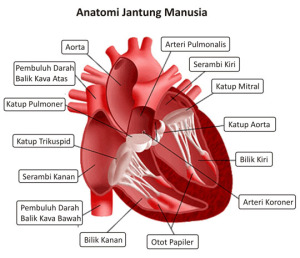 Fisiologi Jantung
Berukuran sekitar satu kepalan tangan dan terletak di dalam dada, batas kanannya terdapat pada sternum kanan dan apeksnya pada ruang intercosta kelima kiri pada linea midclavikula.Hubungan jantung adalah: atas: pembuluh darah besarbawah: diafragmasetiap sisi: paru-parubelakang: aorta dessendens, oesopagus, columna vertebralisArteri
Adalah tabung yang dilalui darah yang dialirkan pada jaringan dan organ.Arteri terdiri dari lapisan dalam: lapisan yang licin, lapisan tengah jaringan elastin/otot: aorta dan cabang-cabangnya besar memiliki lapisan tengah yang terdiri dari jaringan elastin (untuk menghantarkan darah untuk organ), arteri yang lebih kecil memiliki lapisan tengah otot (mengatur jumlah darah yang disampaikan pada suatu organ).Meningkatnya tekanan darah di dalam arteri bisa terjadi melalui beberapa cara:Jantung memompa lebih kuat sehingga mengalirkan lebih banyak cairan pada setiap detiknyaArteri besar kehilangan kelenturannya dan menjadi kaku, sehingga mereka tidak dapat mengembang pada saat jantung memompa darah melalui arteri tersebut. Karena itu darah pada setiap denyut jantung dipaksa untuk melalui pembuluh yang sempit daripada biasanya dan menyebabkan naiknya tekanan. Inilah yang terjadi pada usia lanjut, dimana dinding arterinya telah menebal dan kaku karena arterosklerosis. Dengan cara yang sama, tekanan darah juga meningkat pada saat terjadi “vasokonstriksi”, yaitu jika arteri kecil (arteriola) untuk sementara waktu mengkerut karena perangsangan saraf atau hormon di dalam darah.Bertambahnya cairan dalam sirkulasi bisa menyebabkan meningkatnya tekanan darah. Hal ini terjadi jika terdapat kelainan fungsi ginjal sehingga tidak mampu membuang sejumlah garam dan air dari dalam tubuh. Volume darah dalam tubuh meningkat, sehingga tekanan darah juga meningkat, Sebaliknya,  jika:Aktivitas memompa jantung berkurang.Arteri mengalami pelebaran,Banyak cairan keluar dari sirkulasi.Maka tekanan darah akan menurun atau menjadi lebih kecil.
Penyesuaian terhadap faktor-faktor tersebut dilaksanakan oleh perubahan di dalam fungsi ginjal dan sistem saraf otonom (bagian dari sistem saraf yang mengatur berbagai fungsi tubuh secara otomatis).Perubahan fungsi ginjalGinjal mengendalikan tekanan darah melalui beberapa cara:Jika tekanan darah meningkat, ginjal akan menambah pengeluaran garam dan air, yang akan menyebabkan berkurangnya volume darah dan mengembalikan tekanan darah ke normal.Jika tekanan darah menurun, ginjal akan mengurangi pembuangan garam dan air, sehingga volume darah bertambah dan tekanan darah kembali ke normalGinjal juga bisa meningkatkan tekanan darah dengan menghasilkan enzimyang disebut renin, yang memicu pembentukan hormon angiotensin, yang selanjutnya akan memicu pelepasan hormon aldosteron.Ginjal merupakan organ penting dalam mengendalikan tekanan darah, karena itu berbagai penyakit dan kelainan pada ginjal bisa menyebabkan terjadinya tekanan darah tinggi. Misalnya penyempitan arteri yang menuju ke salah satu ginjal (stenosis arteri renalis) bisa menyebabkan hipertensi. Peradangan dan cedera pada salah satu atau kedua ginjal juga bisa menyebabkan naiknya tekanan darah.ArteriolAdalah pembuluh darah dengan dinding otot polos yang relatif tebal. Otot dinding arteriol dapat berkontraksi. Kontraksi menyebabkan kontriksi diameter pembuluh darah. Bila kontriksi bersifat lokal, suplai darah pada jaringan/organ berkurang. Bila terdapat kontriksi umum, tekanan darah akan meningkatPembuluh darah utama dan kapilerPembuluh darah utama adalah pembuluh berdinding tipis yang berjalan langsung dari arteriol ke venul. Kapiler adalah jaringan pembuluh darah kecil yang membuka pembuluh darah utamaSinusoid
Terdapat limpa, hepar, sumsum tulang dan kelenjar endokrin. Sinusoid tiga sampai empat kali lebih besar dari pada kapiler dan sebagian dilapisi dengan sel sistem retikulo-endotelial. Pada tempat adanya sinusoid, darah mengalami kontak langsung dengan sel-sel dan pertukaran tidak terjadi melalui ruang jaringanVena dan venulVenul adalah vena kecil yang dibentuk gabungan kapiler. Vena dibentuk oleh gabungan venul. Vena memiliki tiga dinding yang tidak berbatasan secara sempurna satu sama lain.Jantung mempunyai fungsi sebagai pemompa darah yang mengandung oksigen dalam sistem arteri, yang dibawa ke sel dan seluruh tubuh untuk mengumpulkan darah deoksigenasi (darah yang kadar oksigennya kurang) dari sistem vena yang dikirim ke dalam paru-paru untuk reoksigenasi (Black, 2010).EtiologiElastisitas dinding aorta menurunKatub jantung menebal dan menjadi kakuKehilangan elastisitas pembuluh darah dan penyempitan lumen pembuluh darah (Elizabeth J. Corwin, 2009)Sedangkan menurut Jan Tambayong (2000) etiologi dari hipertensi adalah sebagai berikut :UsiaInsidens hipertensi makin meningkat dengan meningkatnya usia. Hipertensi pada yang kurang dari 35 tahun dengan jelas menaikkan insiden penyakit arteri koroner dan kematian prematur.KelaminPada umumnya insidens pada pria lebih tinggi daripada wanita, namun pada uia pertengahan dan lebih tua, insidens pada waktu mulai meningkat, sehingga pada usia diatas 65 tahun, insidens pada wanita lebih tinggi.RasHipertensi pada yang berkulit hitampaling sedikit dua kalinya pada yang berkulit putih. Akibat penyakit ini umumnya lebih berat pada ras kulit hitam. Misalnya mmortalitas pasien pria hitam dengan diastole 115 atau lebih, 3,3 kali lebih tinggi daripada pria berkulit putih, dan 5,6 kali bagi wanita putih.Pola hidupFaktor seperti pendidikan, penghasilan, dan faktor  pola hidup lain telah diteliti, tanpa hasil yang jelas. Penghasilan rendah, dan kehidupan atau pekerjaan  yang penus stes agaknya berhubungan dengan insidens hipertensi yang lebih tinggiDiabetes melitusHubungan antara diabetes melitus dan hipertensi kurang jelas, namun secara statistik nyata ada hubungan antara hipertensi dan penyakit arteri koroner. Hipertensi sekunderSeperti dijelaskan sebelumnya, hipertensi dapat terjadi akibat yang tidak diketahui. Bila faktor penyebab dapat diatasi, tekanan darah dapat kembali normal.Klasifikasi hipertensi menurut etiologinya:Hipertensi primer : Konsumsi Na terlalu tinggi, Genetik, Stres psikologisHipertensi renalis : keadaan iskemik pada ginjalHipertensi hormonalBentuk hipertensi lain : obat, cardiovascular, neurogenik (Andy Sofyan, 2012)Manifestasi KlinisSebagian besar manifestasi klinis timbul setelah mengalami hipertensi bertahun-tahun berupa: Nyeri kepala saat terjaga, kadang-kadang disertai mual dan muntah Penglihatan kabur akibat kerusakan retina akibat hipertensiAyunan langkah yang tidak mantap karena kerusakan susunan saraf pusat Nokturia karena peningkatan aliran darah ginjal dan filtrasi glomerulusEdema dependen dan pembengkakan akibat peningkatan tekanan kapiler (Elizabeth J. Corwin, 2000).Sedangkan menurut Marllyn Doengoes (2000). Tanda dari hipertensi adalah kelemahan, napas pendek, frekuensi jantung meningkat, ansietes, depresi, obesitas, pusing, sakit kepala, tekanan darah meningkatPatofisiologiMekanisme yang mengontrol konstriksi dan relaksasi pembuluh darah terletak di pusat vasomotor, pada medula di otak. Dari pusat vasomotor ini bermula pada sistem saraf simpatis, yang berlanjut ke bawah ke korda spinalis dan keluar dari kolumna medula spinalis ke ganglia simpatis di toraks dan abdomen. Rangsangan pusat vasomotor dihantarkan dalam bentuk impuls yang bergerak ke bawah melalui sistem saraf simpatis ke ganglia simpatis.Pada titik ini, neuron preganglion melepaskan asetilkolin, yang akan merangsang serabut saraf pasca ganglion ke pembuluh darah, dimana dengan dilepaskannya norepinefrin mengakibatkan konstriksi pembuluh darah. Berbagai faktor seperti kecemasan dan ketakutan dapat mempengaruhi respons pembuluh darah terhadap rangsangan vasokonstriktor. Individu dengan hipertensi sangat sensitif terhadap norepinefrin, meskipun tidak diketahui dengan jelas mengapa hal tersebut bisa terjadi.Pada saat bersamaan dimana sistem saraf simpatis merangsang pembuluh darah sebagai respons rangsang emosi. Kelenjar adrenal juga terangsang, mengakibatkan tambahan aktivitas vasokonstriksi. Medulla adrenal mensekresi epineprin, yang menyebabkan vasokonstriksi.
Korteks adrenal mensekresi kortisol dan streroid lainnya, yang dapat memperkuat respons vasokonstriksi pembuluh darah. Vasokonstriksi yang mengakibatkan penurunan aliran darah ke ginjal, menyebabkan pelepasan renin. Renin merangsang pembentukan angiotensin I yang kemudian diubah menjadi angiotensin II, suatu vasokonstrikstriktor kuat. Yang pada gilirannya merangsang sekresi aldosteron oleh korteks adrenal. hormon ini menyebabkan retensi natrium dan air oleh tubulus ginjal, menyebabkan peningkatan volume intravaskuler. Semua faktor tersebut cenderung mencetuskan keadaan hipertensi.Pertimbangan gerontologis. Perubahan struktur dan fungsional pada sistem perifer bertanggung jawab pada perubahan tekanan darah yang terjadi pada usia lanjut. Perubahan tersebut meliputi arterosklerosis, hilangnya elastisistas jaringan ikat, dan penurunan dalam relaksasi otot polos pembuluh darah, yang pada gilirannya menurunkan kemampuan distensi dan daya regang pembuluh darah. Konsekuensinya, aorta dan arteri besar berkurang kemampuannya dalam mengakomodasi volume darah yang dipompa oleh jantung (volume sekuncup), mengakibatkan penurunan curah jantung dan peningkatan tahanan parifer (Bruner dan Suddarth, 2001).WOC (Web of Caoution)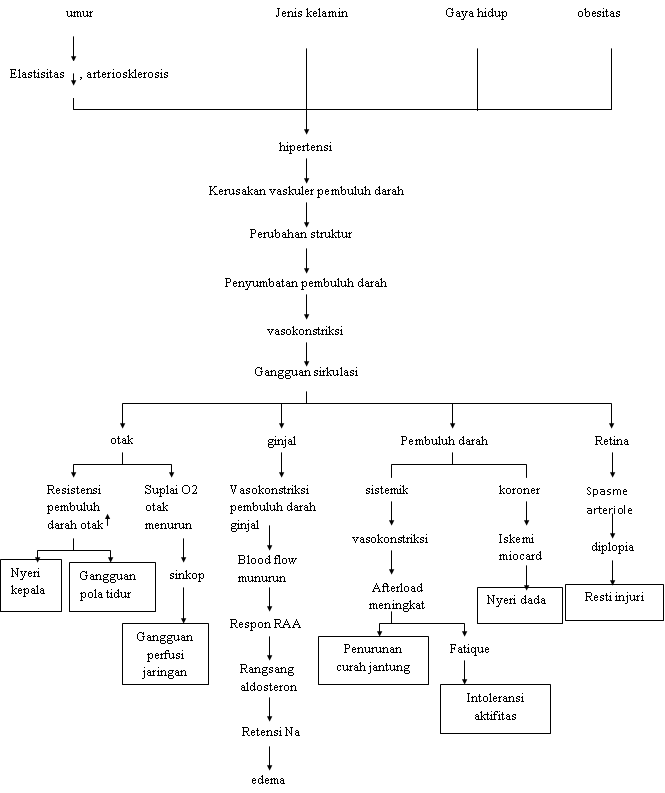 Pemeriksaan PenunjangPemeriksaan penunjang dilakukan dua cara yaitu :Pemeriksaan yang segera seperti :Darah rutin (Hematokrit/Hemoglobin): untuk mengkaji hubungan dari sel-sel terhadap volume cairan (viskositas) dan dapat mengindikasikan factor resiko seperti: hipokoagulabilitas, anemia.Blood Unit Nitrogen/kreatinin: memberikan informasi tentang perfusi / fungsi ginjal.Glukosa: Hiperglikemi (Diabetes Melitus adalah pencetus hipertensi) dapat diakibatkan oleh pengeluaran Kadar ketokolamin (meningkatkan hipertensi).Kalium serum: Hipokalemia dapat megindikasikan adanya aldosteron utama (penyebab) atau menjadi efek samping terapi diuretik.Kalsium serum : Peningkatan kadar kalsium serum dapat menyebabkan hipertensiKolesterol dan trigliserid serum : Peningkatan kadar dapat mengindikasikan pencetus untuk/ adanya pembentukan plak ateromatosa ( efek kardiovaskuler )Pemeriksaan tiroid : Hipertiroidisme dapat menimbulkan vasokonstriksi dan hipertensiKadar aldosteron urin/serum : untuk mengkaji aldosteronisme primer (penyebab)Urinalisa: Darah, protein, glukosa, mengisaratkan disfungsi ginjal dan ada DM.Asam urat : Hiperurisemia telah menjadi implikasi faktor resiko hipertensiSteroid urin : Kenaiakn dapat mengindikasikan hiperadrenalisme EKG: 12 Lead, melihat tanda iskemi, untuk melihat adanya hipertrofi ventrikel kiri ataupun gangguan koroner dengan menunjukan pola regangan, dimana luas, peninggian gelombang P adalah salah satu tanda dini penyakit jantung hipertensi.Foto dada: apakah ada oedema paru (dapat ditunggu setelah pengobatan terlaksana) untuk menunjukan destruksi kalsifikasi pada area katup, pembesaran jantung.Pemeriksaan lanjutan ( tergantung dari keadaan klinis dan hasil pemeriksaan yang pertama ) :IVP :Dapat mengidentifikasi penyebab hipertensi seperti penyakit parenkim ginjal, batu ginjal / ureter.CT Scan: Mengkaji adanya tumor cerebral, encelopati.IUP: mengidentifikasikan penyebab hipertensi seperti: Batu ginjal,
perbaikan ginjal.Menyingkirkan kemungkinan tindakan bedah neurologi: Spinal tab, CAT scan.(USG) untuk melihat struktur gunjal dilaksanakan sesuai kondisi klinis pasienPenatalaksanaanPengelolaan hipertensi bertujuan untuk mencegah morbiditas dan mortalitas akibat komplikasi kardiovaskuler yang berhubungan dengan pencapaian dan pemeliharaan tekanan darah dibawah 140/90 mmHgKeperawatanPenatalaksanaan hipertensi secara keperawatan meliputi :DietDiet yang dianjurkan untuk penderita hipertensi adalah : Restriksi garam secara moderat dari 10 gr/hr menjadi 5 gr/hrDiet rendah kolesterol dan rendah asam lemak jenuhPenurunan berat badanPenurunan asupan etanolMenghentikan merokok Latihan FisikLatihan fisik atau olah raga yang teratur dan terarah yang dianjurkan untuk penderita hipertensi adalah olah raga yang mempunyai empat prinsip yaitu: Macam olah raga yaitu isotonis dan dinamis seperti lari, jogging, bersepeda, berenang dan lain-lain. Intensitas olah raga yang baik antara 60-80 % dari kapasitas aerobik atau 72-87 % dari denyut nadi maksimal yang disebut zona latihan. Lamanya latihan berkisar antara 20 – 25 menit berada dalam zona latihan Frekuensi latihan sebaiknya 3 x perminggu dan paling baik 5 x perminggu.Edukasi PsikologisPemberian edukasi psikologis untuk penderita hipertensi meliputi :Tehnik BiofeedbackBiofeedback adalah suatu tehnik yang dipakai untuk menunjukkan pada subyek tanda-tanda mengenai keadaan tubuh yang secara sadar oleh subyek dianggap tidak normal.Penerapan biofeedback terutama dipakai untuk mengatasi gangguan somatik seperti nyeri kepala dan migrain, juga untuk gangguan psikologis seperti kecemasan dan ketegangan.Tehnik relaksasiRelaksasi adalah suatu prosedur atau tehnik yang bertujuan untuk mengurangi ketegangan atau kecemasan, dengan cara melatih penderita untuk dapat belajar membuat otot-otot dalam tubuh menjadi rileks Pendidikan Kesehatan ( Penyuluhan ).Tujuan pendidikan kesehatan yaitu untuk meningkatkan pengetahuan pasien tentang penyakit hipertensi dan pengelolaannya sehingga pasien dapat mempertahankan hidupnya dan mencegah komplikasi lebih lanjut.MedisTujuan pengobatan hipertensi tidak hanya menurunkan tekanan darah saja tetapi juga mengurangi dan mencegah komplikasi akibat hipertensi agar penderita dapat bertambah kuat. Pengobatan hipertensi umumnya perlu dilakukan seumur hidup penderita. Pengobatan standar yang dianjurkan oleh Komite Dokter Ahli Hipertensi (JOINT NATIONAL COMMITTEE ON DETECTION, EVALUATION AND TREATMENT OF HIGH BLOOD PRESSURE, USA, 1988) menyimpulkan bahwa obat diuretika, penyekat beta, antagonis kalsium, atau penghambat ACE dapat digunakan sebagai obat tunggal pertama dengan memperhatikan keadaan penderita dan penyakit lain yang ada pada penderita.Pengobatannya meliputi :Step 1Obat pilihan pertama : diuretika, beta blocker, Ca antagonis, ACE inhibitor Step 2Alternatif yang bisa diberikan :Dosis obat pertama dinaikkan Diganti jenis lain dari obat pilihan pertamaDitambah obat ke –2 jenis lain, dapat berupa diuretika , beta blocker, Ca antagonis, Alpa blocker, clonidin, reserphin, vasodilatorStep 3 : Alternatif yang bisa ditempuhObat ke-2 diganti Ditambah obat ke-3 jenis lainStep 4 : Alternatif pemberian obatnyaDitambah obat ke-3 dan ke-4Re-evaluasi dan konsultasiFollow Up untuk mempertahankan terapiUntuk mempertahankan terapi jangka panjang memerlukan interaksi dan komunikasi yang baik antara pasien dan petugas kesehatan (perawat, dokter ) dengan cara pemberian pendidikan kesehatan.Hal-hal yang harus diperhatikan dalam interaksi pasien dengan petugas kesehatan adalah sebagai berikut :Setiap kali penderita periksa, penderita diberitahu hasil pengukuran tekanan darahnyaBicarakan dengan penderita tujuan yang hendak dicapai mengenai tekanan darahnyaDiskusikan dengan penderita bahwa hipertensi tidak dapat sembuh, namun bisa dikendalikan untuk dapat menurunkan morbiditas dan mortilitasYakinkan penderita bahwa penderita tidak dapat mengatakan tingginya tekanan darah atas dasar apa yang dirasakannya, tekanan darah hanya dapat diketahui dengan mengukur memakai alat tensimeterPenderita tidak boleh menghentikan obat tanpa didiskusikan lebih dahuluSedapat mungkin tindakan terapi dimasukkan dalam cara hidup penderitaIkutsertakan keluarga penderita dalam proses terapiPada penderita tertentu mungkin menguntungkan bila penderita atau keluarga dapat mengukur tekanan darahnya di rumahBuatlah sesederhana mungkin pemakaian obat anti hipertensi misal 1 x sehari atau 2 x sehariDiskusikan dengan penderita tentang obat-obat anti hipertensi, efek samping dan masalah-masalah yang mungkin terjadiYakinkan penderita kemungkinan perlunya memodifikasi dosis atau mengganti obat untuk mencapai efek samping minimal dan efektifitas maksimalHubungi segera penderita, bila tidak datang pada waktu yang ditentukan.Melihat pentingnya kepatuhan pasien dalam pengobatan maka sangat diperlukan sekali pengetahuan dan sikap pasien tentang pemahaman dan pelaksanaan pengobatan hipertensi.KomplikasiOtakPemekaranpembuluhdarahPerdarahanKematianselotak : strokeGinjalMalambanyakkencingKerusakanselginjalGagalginjalJantungMembesarSesaknafas (dyspnoe)CepatlelahGagaljantungKonsep StrokeDefenisiStroke adalah suatu keadaan yang timbul karena terjadi gangguan peredaran darah di otak yang menyebabkan terjadinya kematian jaringan otak sehingga mengakibatkan seseorang menderita kelumpuhan atau kematian. Sedangkan menurut Hudak (1996), stroke adalah defisit neurologi yang mempunyai serangan mendadak dan berlangsung 24 jam sebagai akibat dari cardiovascular disease (CVD). (Fransisca B Batticaca, 2008)Menurut WHO, stroke adalah adanya tanda-tanda klinik yang berkembang cepat akibat gangguan fungsi otak fokal (atau global) dengan gejala-gejala yang berlangsung selama 24 jam atau lebih yang menyebabkan kematian tanpa adanya penyebab lain yang jelas selain vaskular. (Arif Muttaqin, 2008)EtiologiFaktor resiko terjadi stroke adalah :Hipertensi.Obesitas.Hiperkolesterol.Peningkatan hematokrit.Penyakit kardiovaskuler : AMI, CHF, LVH, AF.DM.Merokok. Alkoholisme.Penyalahgunaan obat : kokain.Stroke biasanya diakibatkan oleh :Trombosis (bekuan darah didalam pembuluh darah otak atau leher)Embolisme Serebral (bekuan darah atau material lain yang dibawa ke otak dari bagian tubuh yang lain)Iskemia (penurunan aliran darah ke area otak)Hemoragi Serebral (pecahnya pembuluh darah serebral dengan pendarahan ke dalam jaringan otak atau ruang sekitar otak)Tanda dan gejala strokeGejala stroke sementara (sembuh dalam beberapa menit/jam)Sakit kepala secara tiba-tiba, pusing, bingungPenglihatan kabur atau kehilangnya ketajaman penglihatan pada satu atau kedua mataKehilangan keseimbangan (limbung), lemahRasa kebal atau kesemutan pada sisi tubuhGejala stroke ringanMengalami beberapa atau semua gejala stroke sementaraKelemahan/kelumpuhan tangan/kakiBicara tidak jelasGejala stroke berat (sembuh/mengalami perbaikan dalam beberapa bulan/tahun, atau tidak bisa sembuh sama sekali)Mengalami beberapa atau semua gejala stroke sementara dan ringanKoma jangka pendek (kehilangan kesadaran)Kelemahan/kelumpuhan tangan/kakiBicara tidak jelas/hilangnya kemampuan bicaraSukar menelanKehilangan kontrol terhadap pengeluaran air seni dan fasesKahilangan daya ingat dan konsentrasiTerjadi perubahan perilaku misalnya : bicara tidak menentu, mudah marah, tingkah laku seperti anak kecil, dan lain-lain(Arif Mutaqin.2009)Pencegahan StrokePencegahan stroke adalah memungkinkan pendekatan yang paling baik. Langkah-langkah yang dilakukan untuk mencegah stroke antara lain :  Pengendalian hipertensiMencegah kolesterol tinggiMengendalikan dan mengatur makan dan minumJangan mengkonsumsi alkoholHindari memakai obat-obatan terlarang (kokain)Hidari merokokHindari kontrasepsi oralKurangi makan-makanan yang berlemak, kolentrol, dan terlalu manisHindari kontrasepsi oral (khususnya disertai hipertensi, merokok dan kadar estrogen tinggi)Cara perawatan Post strokePenatalaksanaan keperawatan Untuk mengobati keadaan acut perlu diperhatikan faktor faktor kritis sebagai berikut:Berusaha menstabilkan tanda – tanda vitalBerusaha menemukan dan memperbaiki aritmia jantungMerawat kandung kemih, sedapat mungkin jangan memakai kateterMenempatkan pasien dalam posisi yang tepat, harus dilakukan secepat mungkin pasien harus dirubah posisi setiap 2 jam dan dilakukan latihan-latihan gerak pasifTindakan konservatifFasodilator yang meningkatkan aliran darah cerebral (ADS) secara percobaan, tetapi maknanya: pada tubuh manusia belum dapat dibutuhkanDapat diberikan histamin, aminophilin, acetazolamide, papaverin intra arterialAnti agregasi trombosis seperti aspirin, digunakan untuk menghambat reaksi pelepasan agregasi. Trombosis yang terjadi ulcerasi alteromaTindakan pembedahan untuk memperbaiki aliran darah cerebral, misalnya pada tindakan endarterectomy carotis.Rehabilitasi Rehabilitasi merupakan bagian penting dalam proses pemulihan stroke. Tujuan rehabilitasi ini adalah untuk menolong penderita stroke untuk memperoleh kembali apa yang mungkin dapat dipertahankan untuk memaksimalkan fungsi tubuh pada penderita stroke (Stroke and Heart Foundation, 2010). Lumbantobing (2004) menyatakan bahwa tujuan rehabilitasi ialah menjaga  atau meningkatkan kemampuan jasmani, rohani, keadaan ekonomi dan kemampuan kerja semaksimal mungkin. Berbagai usaha dilakukan untuk mencapai tujuan ini, diantaranya terapi fisik/ fisioterapi, latihan bicara, latihan mental, terapi okupasi, psikoterapi , memberi alat bantu, ortotik prostetik, dan olah raga. Bentuk tindakan di atas tentunya disesuaikan dengan berat ringan cacat, bentuk cacat, kemampuan atau tingkat mental penderita. Young & Forster (2007) dan Duncan et al (2005) menyatakan bahwa penanganan rehabilitasi merupakan pendekatan multidisiplin, beberapa ahli di berbagai bidang bekerja sama, misalnya dokter keluarga, ahli rehabilitasi medik, ahli saraf, perawat dan anggota keluarga. Koordinator tindakan rehabilitasi ini sebaiknya dipegang oleh dokter keluarga, yang lebih banyak mengetahui penderita, keluarganya, latar belakang pendidikannya, serta tugas jabatan. Dokter keluarga dapat bertidak sebagai motivator, memberi bimbingan dan petunjuk kepada penderita dan keluarganya (Bradford Institute for Health Research, 2010).Perawatan Penderita Stroke di RumahMenurut Batticaca (2008), penanganan dan perawatan penderita stroke di rumah antara lain, berobat secara teratur ke dokter, tidak menghentikan atau mengubah dan menambah dosis obat tanpa petunjuk dokter, meminta bantuan petugas kesehatan atau fisioterapi untuk memulihkan kondisi tubuh yang lemah atau lumpuh, memperbaiki kondisi fisik dengan latihan teratur di rumah, membantu kebutuhan klien, memotivasi klien agar tetap bersemangat dalam latihan fisik, memeriksakan tekanan darah secara teratur, dan segera bawa klien ke dokter atau rumah sakit jika timbul tanda dan gejala stroke.Vallery (2006) dalam Agustina,dkk (2009) mengemukakan bahwa pasien dan orang yang merawat/ keluarga perlu menyadari semua tantangan dan tanggung jawab yang akan dihadapi sebelum meninggalkan rumah sakit atau fasilitas rehabilitasi lain. Meskipun sebagian besar pasien telah mengalami pemulihan yang cukup bermakna sebelum di pulangkan, sebagian masih memerlukan bantuan untuk turun dari tempat tidur, mengenakan pakaian, makan, dan berjalan. Keluarga sebaiknya mengetahui tentang layanan komunitas lokal yang dapat memberikan bantuan, termasuk dokter keluarga, perawat kunjungan rumah, ahli fisioterapi, petugas sosial, ahli terapi wicara, dan layanan relawan. Kebutuhan pasien pasca rawat dapat meliputi kebutuhan fisiologis, psikologis, sosial dan spiritual. Berikut ini merupakan perawatan penderita stroke yang dapat dilakukan oleh keluarga di rumah. Jika pasien selalu membuka mata dalam jangka panjang, maka mata mereka dapat mengering dan menyebabkan infeksi dan ulkus kornea. Untuk mencegah hal ini, keluarga dianjurkan penggunaan pelumas, salep, atau air mata buatan yang dapat dibeli bebas (Edmund, 2007). Penderita stroke yang tidak dapat minum tanpa bantuan harus membersihkan mulutnya dengan sikat lembut yang lembab atau kapas penyerap sekitar satu jam. Perawatan mulut yang teratur sangat penting, terutama untuk penderita yang sulit atau tidak dapat menelan (Edmund, 2007).Menangani masalah makan dan minumPenderita stroke memerlukan makanan yang memadai, lezat, dan seimbang dengan cukup serat, cairan (2 liter atau lebih sehari), dan miktonutrien. Jika nafsu makan penderita berkurang maka penedrita stroke dapat diberi makanan ringan tinggi - kalori yang lezat dalam jumlah terbatas setiap 2 -3 jam, bersama dengan minuman suplemen nutrisional. Penderita stroke harus makan dalam posisi duduk, bukan berbaring, untuk mencegah tersedak dan pneumonia aspirasi (John, 2004; Lotta, 2006; David 2004).Keluarga dapat elakukan modifikasi dalam penggunaan alat makan penderita stroke, seperti meletakkan antiselip pada alas piring atau menggunakan piring yang cekung sehingga makanan tidak mudah tumpah. Keluarga dapat juga menyediakankan alat - alat bantu untuk penderita stroke yang makan dengan satu tangan, seperti mangkuk telur yang dapat ditempelkan pada meja (John, 2004; Lotta, 2006; David 2004).Kepatuhan program pengobatan di rumahPelayanan kesehatan berperan dalam upaya promotif, pencegahan, diagnosa dini dan pengobatan, pembatasan kecacatan, serta pemulihan (rehabilitasi) suatu penyakit (Maryam, 2008). Dukungan keluarga diketahui sangat penting dalam kepatuhan terhadap program pengobatan jangka panjang (Schatz, 1998 dalam Stanley, 2006). Keluarga bertanggung jawab terhadap semua prosedur dan pengobatan anggota keluarga yang sakit, seperti menggunakan obat menggunakan alat - alat khusus, dan menjalankan latihan (Friedman, 2005). Mengatasi Masalah Emosional dan KognitifSebagian masalah emosional muncul segera setelah stroke, sebagai akibat kerusakan di otak. Hampir 70% pasien stroke sedikit banyak mengalami masalah emosional, misalnya reaksi sedih, mudah tersinggung, tidak bahagia, murung, atau depresi. Terdapat bukti bahwa orang yang menderita depresi pasca stroke memiliki kemungkinan tiga kali lebihbesar meninggal dalam 10 tahun dibandingkan dengan penderita stroke tanpa depresi. Namun, jika penderita stroke dan orang yang merawatnya menyadari masalah ini, biasanya ada hal - hal yang dapat dikerjakan untuk mengatasi masalah tersebut (Lotta, 2006).Ketidakmampuan seseorang untuk mengekspresikan dirinya sendiri akibat masalah bahasa dapat menimbulkan sikap mudah marah. Masalah emosional lain timbul pada tahap lebih belakangan, misalnya sewaktu pasien akhirnya menyadari dampak penuh stroke atas kemandirian mereka. Orang yang pernah mengalami stroke sangat rentan terhadap perubahan dalam situasi mereka, terutama jika mereka akan meninggalkan rumah sakit atau saat mereka pertama kali keluar rumah untuk berjalan - jalan. Ini merupakan reaksi fisiologis normal, dan penderita stroke harus didorong untuk membahas kekhawatiran mereka akan karier serta anggota keluarga sehingga masalah tersebut dapat diatasi sebanyak mungkin (Lotta, 2006). Pada sebagian besar kasus, masalah emosional mereda seiring waktu, tetapi ketika terjadi, masalah itu dapat menyebabkan penderita stroke menolak terapi atau kehilangan motivasi untuk menjalani proses rehabilitasi, yang dapat memengaruhi pemulihan penderita. Masalah emosional reaktif ini sering dapat dikurangi secara substansial dengan mendorong penderita stroke membicarakan ketakutan dan kemarahan mereka. Penderita stroke harus merasa bahwa mereka adalah anggota keluarga yang berharga. Penting bagi keluarga untuk mempertahankan lingkungan rumah yang suportif, yang mendorong timbulnya perhatian orang lain dan aktivitas waktu luang, misalnya membaca, memasak, berjalan -jalan, berbelanja, bermain, dan berbicara. Penderita stroke yang keluarganya atau orang yang merawatnya tidak suportif dan yang memiliki kehidupan keluarga yang tidak berfungsi cenderung memiliki prognosis lebih buruk dibandingkan dengan penderita lainnya. Sebagian penderita stroke mungkin merasa nyaman jika mereka berbagi pengalaman mereka dengan penderita stroke lain (Lotta, 2006).Masalah emosional penderita stroke dapat diatasi dengan konseling individual atau terapi kelompok. Psikoterapi juga dapat membantu sebagian penderita, misalnya mereka yang mengalami apatis berat, depresi, tak tertarik atau menentang pengobatan. Jika masalahnya menetap, terutama depresi, dokter mungkin menganjurkan obat antidepresan (misalnya, fluoksetin dan amitriptilin) atau berkonsultasi dengan psikiater atau ahli psikologi klinis. Konsultasi dini biasanya dianjurkan untuk penderita stroke yang mengalami depresi berat, terutama mereka yang mungkin ingin bunuh diri (Lotta, 2006). Masalah kognitif pada penderita stroke mencakup kesulitan berpikir, memusatkan perhatian, mengingat, membuat keputusan, menggunakan nalar, membuat rencana, dan belajar. Hal - hal ini sering menjadi komplikasi stroke, mengenai sekitar 64% dari penderita stroke yang selamat dan menyebabkan demensia pada 1 dari 5 penderita stroke usia yang lebih lanjut. Namun, bagi banyak penderita stroke, masalah kognitif yang ringan cenderung akan mereda seiring dengan waktu, dan kemampuan mereka akan pulih sepenuhnya (John, 2004). Jika penderita stroke tidak dapat mengikuti instruksi di obat resep, orang yang merawat perlu menjamin bahwa penderita stroke minum obat dalam jumlah dan saat yang tepat. Ada baiknya dibuat bagan atau tabel tentang aktivitas harian, obat, dan kemajuan penderita stroke pada selembar kertas (John, 2004). Penderita stroke dengan gangguan kognitif yang parah, misalnya demensia, jarang pulih sempurna dan dapat bertambah buruk seiring dengan waktu. Hal ini terutama berlaku pada orang berusia lanjut yang pernah mengalami beberapa kali stroke serta mengidap penyakit - penyakit lain (John, 2004).Pencegahan cedera/ jatuhThomas (2004) dan Leigh (2005) menyatakan faktor risiko yang mempermudah pasien jatuh antara lain masalah ayunan langkah dan keseimbangan, obat - obat sedatif, kesulitan melakukan aktivitas sehari -hari, inaktivitas, inkontinensia, gangguan penglihatan, dan berkurangnya kekuatan tungkai bawah.Yudi (2007) menyatakan bahwa indikasi terbaik bahwa penderita stroke siap bergerak ke tingkat mobilitas vang lebih tinggi adalah kemampuan menoleransi tingkat mobilitas yang telah mereka capai. Demi alasan keamanan, sebaiknya ada satu atau dua orang asisten berdiri di samping penderita stroke dan membantu penderita, terutama pada tahap - tahap awal. Ketika berdiri atau berjalan, penderita stroke sebaiknya berupaya menggunakan tungkai mereka yang lumpuh dengan menopangkan beban badan mereka pada tungkai tersebut sebisa mungkin dan dengan memindahkan beban badan dari satu sisi tubuh ke sisi lainnya. Pada awalnya, penderita stroke harus mencoba hanya beberapa langkah kecil. Sesi latihan yang sering dan singkat, dengan peningkatan gerakan secara perlahan, merupakan cara yang paling aman dan efektif. Jika penderita stroke telah yakin dapat berjalan di lantai yang datar, mereka dapat mulai naik tangga, tetapi tetap memperhatikan bahwa susunan tangganya telah aman dan kuat. Selain itu, Graham (2006) menyatakan jika penderita stroke menggunakan kursi roda, sebaiknya rumah mereka memiliki tangga, dibangun jalan masuk landai dari kayu atau beton. Keluarga juga mungkin perlu memperlebar pintu - pintu rumah agar penderita stroke dapat bergerak bebas di dalam rumah. Pemasangan kabel listrik yang aman, pegangan tangan di kamar mandi dan adaptasi rumah lainnya juga dapat membantu penderita strokeAsuhan Keperawatan PengkajianMelakukan pengkajian:Identitas pasien: nama, umur, jenis kelamin, suku, pekerjaanRiwayatRiwayat kesehatan keluargaRiwayat penyakit keluarga hipertensi, diabetes mellitus, dislipidemia, penyakit jantung koroner, stroke atau penyakit ginjal.Riwayat penyakit dahuluLama dan tingkat tekanan darah tinggi sebelumnya dan hasil serta efek samping obat antihipertensi sebelumnya.Riwayat penyakit sekarangPenyakit yang dirasakan sekarang dan keluhan-keluhan yang dirasakan oleh pasien pada saat pengkajian.Manifestasi klinis penyakit jantung seperti dyspnea, anginaKebiasaan sehari-hari: nutrisi, istirahat, olah ragaFaktor psikologis dan lingkungan: stres emosional, budaya makan, dan status ekonomiFaktor risikoRiwayat alergiRiwayat pemakaian obat: pil KB, steroid, NSAIDPemeriksaan fisikKeadaan UmumBerupa tanda-tanda vital, berat badan dan tinggi badan serta tingkat kesadaran klienMata pemeriksaan funduskopi untuk penyempitan retinal arteriol, perdarahan, eksudat dan papill edemaLeherJVP biasanya meningkat,terdapat bising karotis dan pembesaran thyroidParu:pernapasan (irama, frekuensi, jenis suara napas) biasanya meningkat, terdapat ronkhi jika disertai odema paru, napas pendek dan cepat JantungDenyut jantung biasanya meningkat, suara jantung tidak normal, terdengar suara bising jantung. Kenaikan TD, hipotensi postural, takhikardi, perubahan warna kulit, suhu dinginAbdomen: Bising usus meningkat,terdapat pembesaran hepar. Pada pemeriksaan hepar terdapat pembesaran ginjalEkstremitasDitemukan kelemahan atau hilangnya nadi parifer, edemaDesertai dengan kelemahan ekstremitas jika terjadi komplikasi strokeNeurologiDitemui tanda thrombosis cerebral dan perdarahan Diagnosa KeperawatanPenurunan curah jantung berhubungan dengan peningkatan afterload, vasokonstriksi, iskemia miokard, hipertropi ventricularIntoleransi aktivitas b.d ketidakseimbangan antara suplai dan kebutuhan oksigen.Nyeri kepala berhubungan dengan peningkatan tekanan vaskuler serebralGangguan pola tidur berhubungan dengan nyeri, peningkatan tekanan darah, peningkatan tekanan intarakranial.Nyeri dada behubungan dengan gangguan pompa jantung dan peningkatan tekanan  intravaskulerResiko tinggi injury behubungan dengan  kelemahan fisik, gangguan penglihatan dan proses penyakit.Gangguan perfusi jaringan: serebral, ginjal, jantung berhubungan dengan gangguan sirkulasi2.3.3  Rencana Keperawatan TeoritisBAB IIIASUHAN KEPERAWATAN PADA NY A DENGAN HIPERTENSI DI WILAYAH PUSKESMAS BARUNG-BARUNG BELANTAIKABUPATEN PESISIR SELATAN3.1 PENGKAJIANIdentitas klienNama klien		: Ny AUmur 			: 60 tahunJenis Kelamin		: perempuanStatus 			: JandaAgama 			: islamPekerjaan 		: IRTPendidikan		: SDAlamat			: Nagari TaratakNo MR			: 239Tanggal masuk		: 2 Juli 2018Tanggal pengkajian	: 2 Juli 2018Penanggung jawabNama			: Tn AUmur 			: 37 tahunHubungan keluarga	: anakPekerjaan 		: swastaAlasan masukKlien datang kepuskesmas pada tanggal 2 juli 2018 dengan mengeluh nyeri pada kepala, tengkuk terasa kaku dan tegang, kepala terasa pusing.Riwayat kesehatanRiwayat kesehatan sekarangPada saat pengkajian pada tanggal 2 juli 2018 klien mengeluh kepala terasa pusing dan sakit, leher dan tengkuk terasa tegang dan kaku dan pasien mengeluh sulit beraktifitas karena kelemahan ekstremitas bagian kanan. Wajah klien kelihatan meringis dan sering memegang kepalanya dengan tangan kiri. Bibir klien kelihatan mencong kekiri dan bicara klien tidak jelas dan pelo.Riwayat kesehatan dahuluKlien menderita hipertensi semenjak 5 tahun ini, dan klien pernah dirawat di Rumah sakit dengan keluhan hipertensi dan stroke selama 5 hari 5 tahun yang lalu.Riwayat kesehatan keluargaKlien mengatakan kalau ibu klien juga menderita hipertensidan meninggal karena penyakit tersebutPemeriksaan fisikTanggal pemeriksaan fisik : 2 Juli 2018Kesadaran 		: composmentis cooperatifGCS			: 15 (E4 M6 V5)BB / TB		: 60 kg / 150cmTanda –tanda vital 	Suhu 		: 36.5 ‘ C	Pernapasan	: 20 x / Menit	Nadi 		: 102 x / Menit	Tekanan darah	: 190 / 110 mmHgKepalaWajahInspeksi : Klien kelihatan tegang, meringis. Skala nyeri 6.Palpasi   : wajah teraba kasar dan wajah sebelah kanan terba agak bengkak dan kaku.RambutInspeksi : Bentuk kepala bulat, rambut berwarna putih, ketombe (-)Palpasi   : rambut  jarang, dan agak kasar, sedikit kotor. Rontok (-)MataInspeksi : Klien memakai kaca mata, konjungtiva tidak anemis. Sklera tidak ikterik. Palpasi   : oedema palpebra  (-)HidungInspeksi 	: Letak simetris, polip (-).Septum nasal simetrisPalpasi 	: Os nasal teraba simetris, tanda-tanda fraktur (-)Mulut dan gigiInspeksi 	: Mencong sebelah kanan, lidah kelihatan mencong kesebelah kiri. Bicara agak cadel dan kurang jelas. Bibir tidak sianosis, kering, dan mulut sedikit berbau.Palpasi 	: reflek menelan (+)Leher Inspeksi 		: tidak ada kelainanPalpasi 		: Tidak ada pembengkakan kelenjar getah beningThorakParu –ParuInspeksi 	:Simetris, penggunaan otot bantu pernafasan tidak ada, retraksi dinding dada tidak ada, pernafasan dada, RR 20 x / MenitPalpasi 	:VesikulerPerkusi 	:Sonor pada kedua lapang paruAuskultasi	: Ronchi -/- , wheezing -/-Jantung Inspeksi 	: Ictus cordis tampak pada ICS VI linea axilaris anterior sinistraPalpasi 	: Irama jantung taratur, Ictus cordis teraba di ICS VI kearah lateral linea axilaris anterior sinistra.Perkusi 	: Batas jantung kanan pada ICS II linea parasternal dextra, batas jantung kiri atas pada ICS II linea parasternal sinistra, batas kiri bawah pada ICS VI lateral linea axilaris anterior sinistra.Auskultasi 	: Bunyi jantung S1 lup > dup, bunyi jantung 2 lup > dup, gallop (-)	AbdomenInspeksi		: Asites (-), buncit (-), perut tampak rata.Auskultasi	: Bising Usus (+) 12 x/menitPalpasi		: Hepar tidak teraba.limpha tidak teraba Perkusi 		:Redup PunggungInspeksi 		: Pungung terlihat agak membungkukPalpasi 		: tulang punggung teraba normalEkstremitasAtas : tangan kanan terlihat agak lemah dan sering dibantu oleh tangan kanan  untuk mengangkat.Bawah ; kaki kanan kelihatan lemah dan jika berjalan kaki kanan terlihat diseret dan jika berjalan di bantu oleh keluarga. Kaki terlihat odema. Piting (+)Kekuatan otot : GenetaliaTidak dilakukan pemeriksaanIntegument Inspeksi 	: Kulit Kebersihan kulit baik, warna kulit normal, lesi tidak ada.Palpasi 	: terdapat jaringan parut di daerah kaki, edema (+) di ekstremitas, kulit lembab dan teraba hangatNervusTidak dilakukan pemeriksaanData BiologisRiwayat AlergiKlien mengatakan tidak ada riwayat alergi makann, obat maupun yang lainnyaData psikologisSuasana hati lien dalamkeadaan baik dan emosional terkontrol. Klien sangat berharap untuk sembuh dan berkeinginan beraktifitas seperti semula agar tidak merepotkan anak dan cucunya.Data Sosial EkonomiKlien tinggal dengan anak klien dan untuk pengobatan dibiayai oleh BPJS.Data spiritualSelama sakit klien tetap melakukan aktifitas keagamaan seperti sholat dimesjid, karena mesjid hanya berada 20 meter dari tempat tinggal klienData penunjangTidak dilakukanData pengobatanObat yang didapatpada tanggal 2 juli 2018Paracetamol 500 mg 3 x 1tabletCatopril 12,5 mg 2 x 1 tabletVit b Complek 	3 x 1 tabletDATA FOKUSData Objektif :klien sering menanyakan tentang proses kesembuhannyaklien sering menanyakan tentang diit yang harus dihindarikaki sebelah kanan terlihat lemahkaki kanan terlihat diseret ketika berjalanklien tampak didampingi oleh anaknya ketika berjalanekstremitas kanan lebih lemah dari ekstremitas kiri dengan kekuatan otot :	5 5 5     3 3 35 5     3 3 3Wajah kelihatan meringisWajah kelihatan kakuSkala nyeri 6TD ; 190 / 110 MmHgNadi : 102 x /menitKlien berbicara cadelBicara klien tidak jelasKlien pasca stroke 5 tahun yang laluLidah kelihatan mencong ke kananGerakan lidah tidak simetrisData Subjektif :klien mengatakan tidak ada pengaturan pemakaian garam pada makanan dirumahklien mengatakan lebih menyukai makanan bersantan dan tidak ada pantangan tentang makanan walaupun dalam keadaan sakit.klien mengatakan jika akan beraktifitas dibantu oleh anak dan cucu-cucunyaKlien mengatakan jika dirumah lebih sering tidur dari pada beraktifitas karena tidak ingin merepotkan anak dan cucunyaKlien mengatakan kepala terasa sakit dan pusingKlien mengatakan tengkuk terasa berat dan kaku3.3 ANALISA DATA3.4 DIAGNOSA KEPERAWATAN Daftar Prioritas Masalah Keperawatan :Nyeri akut berhubungan dengan agent injury biologis/ peningkatan tekanan serebralKetidakefektifan manajemen kesehatan berhubungan dengan kurang pengetahuan program teraupetikHambatan mobilitas fisik berhubungan dengan kerusakan neuromuskularHambatan komunikasi verbal berhubungan dengan gangguan neoromuskeler / pasca strokeResiko tinggi cidera / jatuh berhubungan dengan kelemahan ekstremitas bawahBAB IV	PEMBAHASAN	Pada bab IV ini akan di bahas perbandingan antara teori yang terdapat dalam tinjauan pustaka dengan kenyataan yang di jumpai di lapangan pada saat pemberian asuhan keperawatan pada pasien dengan hipertensi. Dari perbandingan antara teori dan kenyataan yang dapat di ketahui kesenjangan yang ada, kemudian di tentukan cara penyelasaiannya. Untuk mempermudah dalam pembahasan ini di bagi menjadi 5 tahap yaitu pengkajian, diagnosa, perencanaan, pelaksanaan dan evaluasi yang   masing – masing tahap saling berkesinambungan. Proses keperawatan adalah suatu tindakan yang berurutan yang dilakukan. secara sistematis untuk menentukan masalah pasien, membuat perencanaan untuk mengatasi masalah, melaksanakan perencanaan tersebut untuk mengatasi masalah yang ada.Pengkajian Pengkajianadalahpendekatansistematisuntukmengumpulkan data kemudian di analisissehinggadapat di ketahuimasalahataukebutuhanperawatanpasienbaiksecara bio-psiko-sosial-kulturdan spiritual.Data di perolehlangsungdaripasiendankeluargamelaluiwawancaraatauanamnesadanobservasilangsungterhadappasien.Pengkajian yang di perolehdariwawancarabisadenganperawatruangan, keluargapasien, dokter, timkesehatan lain yang mengetahuikeadaanpasiensertadaricatatanmedis, catatankeperawatan, pemeriksaanfisikdanpemeriksaandiagnostik. Padariwayatkesehatansekarangditemukandanya keluhan kepala terasa nyeri dan pusing serta kuduk terasa berat, klien post stroke 5 tahun yang lalu dan sekarang klien menderita hpertensi dan stroke. Pengkajian riwayat keshatan keluarga didapatkan bahwa orang tua  kilen menderita hipertensi dan meninggal karena penyakit hipertensiPada pemeriksaan fisik didapatkanpeningkatan tekanan darah dan nadi, pernapasan normal, untuk pemeriksaan jantung dan paru klien tidak ada masalah, akan tetapi didapatkan masalah pada wajah bibir dan lidah klien mencong kekanan. Untuk etkremitas atas dan bawah terjadi gangguan bagian kana n dengan kekuatan otot yang lemah  serta ekstremitas bagian bawah klien oedema dan klien berbicara pelo. Untuk pengaturan diit klien mengaku tidak ada pengotrolan diit dirumah dan penggunaan garam juga tidak dibatasi.Berdasarkan kondisi ini , melihat tanda dan gejala yang didapatkan pada saat pengkajian sesuai dengan teori seperti :Manifestasi klinis dari Hipertensi adalahNyeri kepala saat terjaga, kadang-kadang disertai mual dan muntah. Ekstermitas bagian bawah oedema (Elizabeth J. Corwin, 2000).Terdapat perbedaan pada saat pengkajian dengan teori dimana untuk tanda-tanda vital, tekanan darah yang meningkat disertai oleh peningkatan tekanan nadi dan pernapsan yang cepat. Tetapi pada saat pengkajian klien tidak didapati peningkatan pernapasanKlien sudah mendeita komplikasi dai hipertensi yaitu stroke, sehingga pada saat pengkajian juga ditemukan pengkajian yang mendukung kearah stroke.Diagnosa keperawatanAda 8 diagnosa keperawatan teoritis yang ditemukan kepada klien dengan kasus hipertensi, yaitu :Resiko tinggi terhadap penurunan curah jantung berhubungan dengan peningkatan afterload, vasokonstriksi, iskemia miokard, hipertropi ventricularNyeri ( sakit kepala ) berhubungan dengan peningkatan tekanan vaskuler serebralKetidakefektifan manjemen kesehatan diri berhubungan dengan kurang penegtahuan program  terupetikKetidakefektifan bersihan jalan nafas b.d Obstruksi jalan nafas Gangguan pertukaran gas b.d ketidakseimbangan ventilasi perfusiResiko ketidakefektifan perfusi jaringan otak b.d peningkatan tekanan intra kranialKelebihan volume cairan b.d gangguan regulasiIntoleransi aktivitas b.d ketidakseimbangan antara suplai dan kebutuhan oksigenDari 8 dignosa yang ada pada teori, penulis mengambil 3 diagnosa keperawatan yang sesuai dengan teori Nyeri akut berhubungan dengan peningkatan tekanan serebralKetidakefektifan manajemen kesehatan diri berhubungan dengan kurang pengetahuan manajemen terupetikResiko tinggi jatuh behubungan dengan kelemahan ekstemitasUntuk 2 diagnosa yang diambil oleh peneliti tidak terdapat pada diagnosa keperawatan hipertensi teoritis, akan tetapi penulis mengambil dignosa keperawatan yang berhubungan dengan pengkajian  dan pemeriksaan fisik yang dilakukan oleh penulis kepada klien. 2 diagnosa tersebut adalah :Hambatan mobilitas fisik Defenisi : ketebatasan dalam gerakan fisik atau satu atau lebih secara mandiri atau terarahBatasan karakteristik :Dipsnea setelah beraktifitasGangguan sikap berjalanGerakan lambatGerakan spastikGerakan tidak terkoordinasiInstabilitas posturKetebatasan rentang gerakKetidak nyamananPenurunan kemampuan melakukan ketrampilan motorik kasar dan motorik halusPenurunan waktu reaksiFaktor yang berhubungan :Agent farmaseutikalAnsietasDepresiFisik tidak bugarGangguan muskoloskeletalGangguan neuromuskulerIntoleran aktifitasKerusakan inetrgritas struktur tulangBerdasarkan batasan karketeristik diatas, ada beberapa data yang didapatkan untuk mendukung diangkatnyadignosa keperawatan hambatan mobilitas  pada klien ini yaitu :Terdapat gangguan sikap  berjalan dimana kaki kanan klien diseret pada saat berjalanGerakan klien lambat karena kelemahan sistem ekstemitas atas maupun bawahKeterbatasan rentang gerak karena kelemahan kaki dan tangan kananKetidaknyamanan klien karena kelemahan kaki kanan dan tangan kanan klien.Diagnosa hambatan mobilitas fsisk ini dihubungkan dengan gangguan neuromuskuler karena pasien post stroke’Hambatan komunikasi verbal Defenisi :Penurunan , keterlambatan atu ketiadaan untuk menerima, memproses, mengirim,dan atau menggunakan sistem simbolBatasan karakteristik :Defisit penglihatan totalDisorientasi ruangKesulitan dalammemahami tertentuKetidakmampuan bicara dalam pemberian asuhanBicara peloBicara tidak jelasKetidaktepatan verbalisasiSulit bicaraSulit mengungkapkan kata-kataFaktor yang berhubungan :Defek oro pharingGangguan emosiGangguan fisiologis ( mis, tumor otak, gangguan sirkulasi keotak, sistem muskoloskeletal melemah, sistem neoro muskular terganggu)Gagguan sistem saraf puastKerentanan Harga diri rendahBerdasarkan karakteristik diatas penulis mengambil dignosa hambatan komuniksai verbal karena pada saat di lakukan pengkajian didapatkan data yang mendukung untuk penegakan diagnosa hambatan mobilitas fisik yaitu bicara klien pelo kareana lidah mencong kesebelah kanan, klien bicara tidak jelas, klien kesulitan mengeluarkan kata-kata dan klien sulit bicara.Untuk diagnosa hambatan komuniksai verbal ini penulis menghubungkan dengan gangguan fisiologis  (gangguan neuromuskuler dan gangguan sistem syaraf pusat).IntervensiMasing- masing diagnosa keperawatan terdiri dari berbagai macam intervensi yaitu :Ketidak efektifan manajamen kesehatan diriIntervensi yang disarankan untuk menyelesaikan masalah keperawatan ini  secara teoritis adalah mendengar aktif, modifikasi prilaku, fasilitasi pembelajaran, bantuan perawatan diri, peningkatan efiksasi diri, pengajaran : peresepan diit, pengajaran peresapan obat-obatan.Intervensi yang diambil oleh penulis dalam menyelesaikan masalah ketidak efektifan manajemen kesehatan adalah :Fasilitasi pembelajaranAdalah peningkatan kemampuan dalam memproses dan memahami informasi. Aktifitas yang ditawarkan dalam menyelesaikan masalah keperawatan ini ada 38 aktifitas, akan tetapi penulis hanya mengambil sepuluh aktifitas yang mungkin dilakukan kepada klien dan yang akan mendukung keberhasilan masalah keperawatan ketidakefektifan manajemen kesehatan diri Pengajaran :Peresapan diitAdalah mempersiapkan klien agar dapat mengikuti diet yang telah disarankan. Aktifitas yang ditawarkan dalam menyelesaikan masalah keperawatan ini ada 22 aktifitas, akan tetapi penulis hanya mengambil 9 aktifitas yang dapat mendukung keberhasilan masalah keperawatan ketidakefektifan manajemem kesehatan diri.Hambatan mobilitas fisikIntevensi yang ditawakan untuk menyelesaikan masalah hambatan mobilitas fisik adalah perawatan tirah baring, penigkatan mekanika tubuh, manajemen energi, manajemen lingkungan, peningkatan latihan, manajemen alam perasaan, pengaturan posisi, terapi aktifitas, manajemen pengobatan, manajemen tekanan dan pencegahan jatuh.Intervensi yang diambil oleh penulis hanya dua intervensi yaituPeningkatan mekanika tubuhAdalah memfasilitasi penggunaan postur dan pergerakan dalam aktifitas sehari-hari untukmencegah kelelahan dan ketegangan serta injury muskuloskeletal. Aktifitas yang ditawarkan untuk menyelesaikan masalah ini ada 20 aktifitas, akan tetapi penulis hanya mengambil tujuh aktifitas yang dapat menyelesaikan masalah keperawatan hambatan mobilitas fisik.Pencegahan jatuhAdalah melaksanakan pencegahan khusus dengan pasien yang beresiko cedera karena jatuh. Aktifitas yang ditawarkan untuk menyelesaikan masalah ini ada 52 aktifitas, tetapi penulis hanya mengambil sepuluh aktifitas yang dapat mendukung dan menyelesaikan masalah keperawatan hambatan mobilitas fisikNyeri akutIntevensi yang ditawarkan untuk menyelesaikan masalah nyei akuat adalah akupressur, pemberiananalgesik, pemberian anastesi,pengurangan kecemasan, manajemen nyeri, pemberian obat oral, peresepan obat, peningakatan koping, pengalihan , dukungan emosional, manajemen energi, humor, hipnotis, terapi latihan , manajemen supresi, peningkatan tidur dan monitor tanda-tanda vitalIntevensi yang diambil oleh penulis ada dua intevensi yaitu : Manajamen nyeriAdalah pengurangan reduksi nyeri sampai pada tingkat kenyamanan yang dapat diteima oleh pasien. Aktifitas yang ditawarkan untuk intervensi ini ada 43 aktifitas, akan tetapi penulis hanya mengambil 10 aktifitas yang dapat mendukung kebehasilan penyelesaian masalah keperawatan nyeri akut.Pemberian obatAdalah mempersiapkan , memberikan, dan mengevaluasi efektifitas obat dengan resep maupun tanpa resep. Aktifitas yang ditawarkan untuk menyelesaikan masalah keprewatan ini ada 28 aktifitas, akan tetapi penulis hanya mngambil 7 aktifitas yang benar-benar dapat dilakukan kepada klien dan dapat menunjang keberhasilan masalah keperawatan nyeri akut.Hambatan komunikasi verbalIntevensi yang disarankan untuk menyelesaikan masalah keperawatan hambatan komunikasi verbal adalah  mendengar aktif, pengurangan kecemasan, penigkatan komunikasi: kurang pendengaran, peningkatan komunikasi : kurang bicara, perekatan budaya, pengambilan keputusan, manajemen dimensia, manajemen lingkungan, latihan memori, menghadirkan diri, fasilitasi pembelajaran, peningkatan sitem dukungan.Intervensi yang diambil oleh penulis untuk menyelesaikan masalah keperawatan hambatan komunikasi verbal adalah :Peningkatan komunikasi kurang bicaraAdalah penggunaan strategi peningkatan kemampuan komunikasi bagi orang yang memiliki gangguan bicara. Aktivitas yang ditawarkan untukmenyelesaikan intevensi peningkatan komunikasi verbal berjumlah 28 aktifitas, akan tetapi penulis hanya 9 aktifitas yang dapat menunjang kebehasilan masalah keperawatan hambatan komunikasi verbal.ImplementasiImplemetasi yang dilakukanuntuk masing masing intervensi dapat dilakukan dengan baik dan untuk intervensi fasilitasi pembelajaran, penulis melakukan penyuluhan yang disertai dengan leaflet. Sehingga implementasi yang dilakukan dapat diterima dengan cepat oleh klien dan keluarga. Implementasi yang dilakukan pada diagnosa keperawatan ketidakefektifan manajemen kesehatan diri dan nyeri akut di lakukan dua kali pertemuan karena pada pertemuan pertama implementasi yang dilakukan masalah hanya teratasi sebahagian.EvaluasiDari empat diagnosa keperawatan yang ditemukan pada klien dan telah dilakukan tindakan keperawatan maka dilakukanlah evaluasi di masing-masing diagnosa. Evaluasi yang didapatkan dimasing-masing diagnosa didapatkan dua diagnosa dapat teratasi dengan satu  kali pertemuan. Akan tetapi untuk diagnosa ketidakefektifan manajemen kesehatan dan nyeri akut diperlukan dua kali implementasi sehingga masalah dapat teratasi.DAFTAR PUSTAKAAchjar, K. (2010). Aplikasi Praktek Perkesmas Asuhan Keperawatan Keluarga. Jakarta. CV. Sagung Seto.Aziza, Lucky. 2007. Hipertensi The Silent Killer. Jakarta: Yayasan Penerbitan Ikatan Dokter Indonesia.Brunner & Suddarth. Buku Ajar : Keperawatan Medikal Bedah Vol 2, Jakarta, EGC, 2002Carpenito, Lynda Juall. 2009. Diagnosa Keperawatan. Aplikasi pada Praktek Klinis. Edisi IX. Alih Bahasa: Kusrini Semarwati Kadar. Jakarta: Buku  Kedokteran EGCDoenges, ME., Moorhouse, MF.,Geissler, AC. 2000. RencanaAsuhanKeperawatanPedomanuntukPerencanaandanPendokumentasianPerawatanPasien.Jakarta : EGCDoenges, Maryllin E. 2003. Rencana Asuhan Keperawatan Edisi 3 . Alih Bahasa:  Yasmin Asih.  Jakarta: EGC Jennifer,Kowalak,Welsh, Williams. 2011. Buku Ajar Patofisiologi. Alih Bahasa Andry Hartono. Jakarta: Buku Kedokteran EGC. Gunawan, Lany.Hipertensi :TekananDarahTinggi, Yogyakarta, PenerbitKanisius , 2001Guyton, AC. & Hall, JE. 1997. BukuAjarFisiologiKedokteran.Jakarta : EGCJohnson. M. Maas. M. Moorhead. S. 2000. Nursing Outcome  Classification (NOC) . Mosby. PhiladelpiaKementerian Kesehatan RI. 2015. Thechnical Guidelines fer Health Crisis Responses on Disaster. JakartaMC. Closky J. danBulaceck G. 2000. Nursing Interventions Classification (NIC). Mosby. PhiladelpiaMulyokusumo, Sudigdo. 2000. Sehat Jiwa dan Lingkungan. Teater : JakartaMuttaqin, Arif. 2009. Asuhan Keperawatan Klien dengan Gangguan Sistem Kardiovaskuler . Jakarta: Salemba MedikaSmeltzer dan Bare. 2002. Buku Ajar Keperawatan Medikal Bedah. Alih Bahasa Yasmin Asih. Jakarta: Buku Kedokteran EGCNoDiagnosa KeperawatanTujuan dan Kriteria HasilIntervensi1Penurunan curah jantung b/d peningkatan afterload, vasokonstriksi, hipertrofi/rigiditas ventrikuler, iskemia miokardNOC : Cardiac PumpEffectivenessCirculation StatusVital Sign StatusNIC :Cardiac CareEvaluasi adanya nyeri dada ( intensitas,lokasi, durasi)Catat adanya disritmia jantungCatat adanya tanda dan gejala penurunan cardiac putputMonitor status kardiovaskulerMonitor status pernafasan yang menandakan gagal jantungMonitor abdomen sebagai indicator penurunan perfusiMonitor balance cairanMonitor adanya perubahan tekanan darahMonitor respon pasien terhadap efek pengobatan antiaritmiaAtur periode latihan dan istirahat untuk menghindari kelelahanMonitor toleransi aktivitas pasienMonitor adanya dyspneu, fatigue, tekipneu dan ortopneuAnjurkan untuk menurunkan stressFluid ManagementTimbang popok/pembalut jika diperlukan Pertahankan catatan intake dan output yang akuratPasang urin kateter jika diperlukanMonitor status hidrasi ( kelembaban membran mukosa, nadi adekuat, tekanan darah ortostatik ), jika diperlukanMonitor hasillAb yang sesuaidenganretensicairan (BUN ,Hmt , osmolalitasurin  )Monitor status hemodinamik termasuk CVP, MAP, PAP, dan PCWPMonitor vital sign sesuai indikasi penyakitMonitor indikasiretensi / kelebihancairan (cracles, CVP ,edema, distensivenaleher, asites)Monitor berat pasien sebelum dan setelah dialisisKaji lokasi dan luas edemaMonitor masukan makanan / cairan dan hitung intake kalori harianKolaborasi dengan dokter untuk pemberian terapi cairan sesuai  programMonitor status nutrisiBerikan cairanKolaborasi pemberian diuretik sesuai programBerikan cairan IV pada suhu ruangan Dorong masukan oralBerikan penggantian nesogatrik sesuai outputDorong keluarga untuk membantu pasien makanTawarkan snack ( jus buah, buah segar )Batasi masukan cairan pada keadaan hiponatrermi dilusi dengan serum Na < 130 mEq/lMonitor respon pasien terhadap terapi elektrolitKolaborasi dokter jika tanda cairan berlebih muncul meburuk Atur kemungkinan tranfusiPersiapan untuk tranfusiFluid MonitoringTentukan riwayat jumlah dan tipe intake cairan dan eliminasiTentukan kemungkinan faktor resiko dari ketidak seimbangan cairan (Hipertermia, terapi diuretik, kelainan renal, gagal jantung, diaporesis, disfungsi hati, dll )Monitor berat badanMonitor serum dan elektrolit urineMonitor serum dan osmilalitas urineMonitor BPMonitor tekanan darah orthostatik dan perubahan irama jantungMonitor parameter hemodinamik infasifCatat secara akutar intake dan outputMonitor membran mukosa dan turgor kulit, serta rasa hausCatat monitor warna, jumlah dan Monitor adanya distensi leher, rinchi, eodem perifer dan penambahan BBMonitor tanda dan gejala dari odemaBeri cairan sesuai keperluan Kolaborasi pemberian obat yang dapat meningkatkan output urinLakukanhemodialisis bila perlu dan catatresponspasienVital Sign MonitoringMonitor TD, nadi, suhu, dan RRCatat adanya fluktuasi tekanan darahMonitor VS saat pasien berbaring, duduk, atau berdiriAuskultasi TD pada kedua lengan dan bandingkanMonitor TD, nadi, RR, sebelum, selama, dan setelah aktivitasMonitor kualitas dari nadiMonitor adanya pulsus paradoksusMonitor adanya pulsus alteransMonitor jumlah dan irama jantungMonitor bunyi jantungMonitor frekuensi dan irama pernapasanMonitor suara paruMonitor pola pernapasan abnormalMonitor suhu, warna, dan kelembaban kulitMonitor sianosis periferMonitor adanya cushing triad (tekanan nadi yang melebar, bradikardi, peningkatan sistolik)Identifikasi penyebab dari perubahan vital sign.2Intoleransi aktivitas b/d kelemahan, ketidakseimbangan suplai dan kebutuhan oksigen.Definisi : Ketidakcukupan energu secara fisiologis maupun psikologis untuk meneruskan atau menyelesaikan aktifitas yang diminta atau aktifitas sehari hari.Batasan karakteristik :a. melaporkan secara verbal adanya kelelahan atau kelemahan.b Respon abnormal dari tekanan darah atau nadi terhadap aktifitasc Perubahan EKG yang menunjukkan aritmia atau iskemiad Adanya dyspneu atau ketidaknyamanan saat beraktivitas.Faktor factor yang berhubungan :Tirah Baring atau imobilisasiKelemahan menyeluruhKetidakseimbangan antara suplei oksigen dengan kebutuhanGaya hidup yang dipertahankan.NOC : Energy conservationActivity toleranceSelf Care : ADLsKriteria Hasil :Berpartisipasi dalam aktivitas fisik tanpa disertai peningkatan tekanan darah, nadi dan RRMampu melakukan aktivitas sehari hari (ADLs) secara mandiriNIC :Activity TherapyKolaborasikan dengan Tenaga Rehabilitasi Medik dalammerencanakan progran terapi yang tepat.Bantu klien untuk mengidentifikasi aktivitas yang mampu dilakukanBantu untuk memilih aktivitas konsisten yangsesuai dengan kemampuan fisik, psikologi dan socialBantu untuk mengidentifikasi dan mendapatkan sumber yang diperlukan untuk aktivitas yang diinginkanBantu untuk mendpatkan alat bantuan aktivitas seperti kursi roda, krekBantu untu mengidentifikasi aktivitas yang disukaiBantu klien untuk membuat jadwal latihan diwaktu luangBantu pasien/keluarga untuk mengidentifikasi kekurangan dalam beraktivitasSediakan penguatan positif bagi yang aktif beraktivitasBantu pasien untuk mengembangkan motivasi diri dan penguatanMonitor respon fisik, emoi, social dan spiritual3Nyeri kepalaDefinisi : Sensori yang tidak menyenangkan dan pengalaman emosional yang muncul secara aktual atau potensial kerusakan jaringan atau menggambarkan adanya kerusakan (Asosiasi Studi Nyeri Internasional): serangan mendadak atau pelan intensitasnya dari ringan sampai berat yang dapat diantisipasi dengan akhir yang dapat diprediksi dan dengan durasi kurang dari 6 bulan.Batasan karakteristik : Laporan secara verbal atau non verbal Fakta dari observasi Posisi antalgic untuk menghindari nyeri Gerakan melindungi Tingkah laku berhati-hatiMuka topeng Gangguan tidur (mata sayu, tampak capek, sulit atau gerakan kacau, menyeringai)Terfokus pada diri sendiri Fokus menyempit (penurunan persepsi waktu, kerusakan proses berpikir, penurunan interaksi dengan orang dan lingkungan) Tingkah laku distraksi, contoh : jalan-jalan, menemui orang lain dan/atau aktivitas, aktivitas berulang-ulang)Respon autonom (seperti diaphoresis, perubahan tekanan darah, perubahan nafas, nadi dan dilatasi pupil)Perubahan autonomic dalam tonus otot (mungkin dalam rentang dari lemah ke kaku) Tingkah laku ekspresif (contoh : gelisah, merintih, menangis, waspada, iritabel, nafas panjang/berkeluh kesah) Perubahan dalam nafsu makan dan minumFaktor yang berhubungan : Agen injuri (biologi, kimia, fisik, psikologis)NOC : Pain Level,Pain control,Comfort levelKriteria Hasil :Mampu mengontrol nyeri (tahu penyebab nyeri, mampu menggunakan tehnik nonfarmakologi untuk mengurangi nyeri, mencari bantuan)Melaporkan bahwa nyeri berkurang dengan menggunakan manajemen nyeriMampu mengenali nyeri (skala, intensitas, frekuensi dan tanda nyeri)Menyatakan rasa nyaman setelah nyeri berkurangTanda vital dalam rentang normalNIC :Pain ManagementLakukan pengkajian nyeri secara komprehensif termasuk lokasi, karakteristik, durasi, frekuensi, kualitas dan faktor presipitasiObservasi reaksi nonverbal dari ketidaknyamananGunakan teknik komunikasi terapeutik untuk mengetahui pengalaman nyeri pasienKaji kultur yang mempengaruhi respon nyeriEvaluasi pengalaman nyeri masa lampauEvaluasi bersama pasien dan tim kesehatan lain tentang ketidakefektifan kontrol nyeri masa lampauBantu pasien dan keluarga untuk mencari dan menemukan dukunganKontrol lingkungan yang dapat mempengaruhi nyeri seperti suhu ruangan, pencahayaan dan kebisinganKurangi faktor presipitasi nyeriPilih dan lakukan penanganan nyeri (farmakologi, non farmakologi dan inter personal)Kaji tipe dan sumber nyeri untuk menentukan intervensiAjarkan tentang teknik non farmakologiBerikan analgetik untuk mengurangi nyeriEvaluasi keefektifan kontrol nyeriTingkatkan istirahatKolaborasikan dengan dokter jika ada keluhan dan tindakan nyeri tidak berhasilMonitor penerimaan pasien tentang manajemen nyeriAnalgesic AdministrationTentukan lokasi, karakteristik, kualitas, dan derajat nyeri sebelum pemberian obatCek instruksi dokter tentang jenis obat, dosis, dan frekuensiCek riwayat alergiPilih analgesik yang diperlukan atau kombinasi dari analgesik ketika pemberian lebih dari satu Tentukan pilihan analgesik tergantung tipe dan beratnya nyeriTentukan analgesik pilihan, rute pemberian, dan dosis optimalPilih rute pemberian secara IV, IM untuk pengobatan nyeri secara teraturMonitor vital sign sebelum dan sesudah pemberian analgesik pertama kaliBerikan analgesik tepat waktu terutama saat nyeri hebatEvaluasi efektivitas analgesik, tanda dan gejala (efek samping)4Gangguan pola tidurDefinisi : Gangguan kualitas dan kuantitas waktu tidur akibat faktor eksternalBatasan Karakteristik :Perubahan pola tidur normalPenurunan kemampuan berfungsiKetidakpuasan tidurMenyatakan sering terjagaMeyatakan tidak mengalami kesulitan tidurMenyatakan tidak merasa cukup istirahatFaktor Yang BerhubunganKelembaban lingkungan sekitarSuhu lingkungan sekitarTanggung jawab memberi asuhanPerubahan pejanan terhadap cahaya gelapGangguan(mis.,untuk tujuan terapeutik, pemantauan, pemeriksaan laboratorium)Kurang kontrol tidurKurang privasi, PencahayaanBising, Bau gasRestrain fisik, Teman tidurTidak familier dengan prabot tidurNOC·         Anxiety reduction·         Comfort level·         Pain level·         Rest : Extent and Pattern·         Sleep : Extent an PatternKriteria Hasil :Jumlah jam tidur dalam batas normal 6-8 jam/hariPola tidur, kualitas dalam batas normalPerasaan segar sesudah tidur atau istirahatMampu mengidentifikasikan hal-hal yang meningkatkan tidurNIC :Sleep EnhancementDeterminasi efek-efek medikasi terhadap pola tidurJelaskan pentingnya tidur yang adekuatFasilitas untuk mempertahankan aktivitas sebelum tidur (membaca)Ciptakan lingkungan yang nyamanKolaborasikan pemberian obat tidurDiskusikan dengan pasien dan keluarga tentang teknik tidur pasienInstruksikan untuk memonitor tidur pasienMonitor waktu makan dan minum dengan waktu tidurMonitor/catat kebutuhan tidur pasien setiap hari dan jam5Nyeri dadaDefinisi : Sensori yang tidak menyenangkan dan pengalaman emosional yang muncul secara aktual atau potensial kerusakan jaringan atau menggambarkan adanya kerusakan (Asosiasi Studi Nyeri Internasional): serangan mendadak atau pelan intensitasnya dari ringan sampai berat yang dapat diantisipasi dengan akhir yang dapat diprediksi dan dengan durasi kurang dari 6 bulan.Batasan karakteristik : -   Laporan secara verbal atau non verbal -     Fakta dari observasi -     Posisi antalgic untuk menghindari nyeri -     Gerakan melindungi -     Tingkah laku berhati-hati-     Muka topeng -     Gangguan tidur (mata sayu, tampak capek, sulit atau gerakan kacau, menyeringai)-     Terfokus pada diri sendiri -      Fokus menyempit (penurunan persepsi waktu, kerusakan proses berpikir, penurunan interaksi dengan orang dan lingkungan) -    Tingkah laku distraksi, contoh : jalan-jalan, menemui orang lain dan/atau aktivitas, aktivitas berulang-ulang)-     Respon autonom (seperti diaphoresis, perubahan tekanan darah, perubahan nafas, nadi dan dilatasi pupil)-      Perubahan autonomic dalam tonus otot (mungkin dalam rentang dari lemah ke kaku) -     Tingkah laku ekspresif (contoh : gelisah, merintih, menangis, waspada, iritabel, nafas panjang/berkeluh kesah) -     Perubahan dalam nafsu makan dan minumFaktor yang berhubungan : Agen injuri (biologi, kimia, fisik, psikologis)NOC : pain Level,Pain control,Comfort levelKriteria Hasil :Mampu mengontrol nyeri (tahu penyebab nyeri, mampu menggunakan tehnik nonfarmakologi untuk mengurangi nyeri, mencari bantuan)Melaporkan bahwa nyeri berkurang denganmenggunakan manajemen nyeriMampu mengenali nyeri (skala, intensitas, frekuensi dan tanda nyeri)Menyatakan rasa nyaman setelah nyeri berkurangTanda vital dalam rentang normalNIC :Pain ManagementLakukan pengkajian nyeri secara komprehensif termasuk lokasi, karakteristik, durasi, frekuensi, kualitas dan faktor presipitasiObservasi reaksi nonverbal dari ketidaknyamananGunakan teknik komunikasi terapeutik untuk mengetahui pengalaman nyeri pasienKaji kultur yang mempengaruhi respon nyeriEvaluasi pengalaman nyeri masa lampauEvaluasi bersama pasien dan tim kesehatan lain tentang ketidakefektifan kontrol nyeri masa lampauBantu pasien dan keluarga untuk mencari dan menemukan dukunganKontrol lingkungan yang dapat mempengaruhi nyeri seperti suhu ruangan, pencahayaan dan kebisinganKurangi faktor presipitasi nyeriPilih dan lakukan penanganan nyeri (farmakologi, non farmakologi dan inter personal)Kaji tipe dan sumber nyeri untuk menentukan intervensiAjarkan tentang teknik non farmakologiBerikan analgetik untuk mengurangi nyeriEvaluasi keefektifan kontrol nyeriTingkatkan istirahatKolaborasikan dengan dokter jika ada keluhan dan tindakan nyeri tidak berhasilMonitor penerimaan pasien tentang manajemen nyeriAnalgesic AdministrationTentukan lokasi, karakteristik, kualitas, dan derajat nyeri sebelum pemberian obatCek instruksi dokter tentang jenis obat, dosis, dan frekuensiCek riwayat alergiPilih analgesik yang diperlukan atau kombinasi dari analgesik ketika pemberian lebih dari satu Tentukan pilihan analgesik tergantung tipe dan beratnya nyeriTentukan analgesik pilihan, rute pemberian, dan dosis optimalPilih rute pemberian secara IV, IM untuk pengobatan nyeri secara teraturMonitor vital sign sebelum dan sesudah pemberian analgesik pertama kaliBerikan analgesik tepat waktu terutama saat nyeri hebatEvaluasi efektivitas analgesik, tanda dan gejala (efek samping)6Resiko Injury b/d immobilisasi, penekanan sensorik patologi intrakranial dan ketidaksadaranDefinsi : Dalam risiko cedera sebagai hasil dari interaksi kondisi lingkungan dengan respon adaptif indifidu dan sumber pertahanan.Faktor resiko : Eksternal -      Mode transpor atau cara perpindahan -      Manusia atau penyedia pelayanan kesehatan (contoh : agen nosokomial) -     Pola kepegawaian : kognitif, afektif, dan faktor psikomotor-     Fisik (contoh : rancangan struktur dan arahan masyarakat, bangunan dan atau perlengkapan) -     Nutrisi (contoh : vitamin dan tipe makanan) -     Biologikal ( contoh : tingkat imunisasi dalam masyarakat, mikroorganisme)-     Kimia (polutan, racun, obat, agen farmasi, alkohol, kafein nikotin, bahan pengawet, kosmetik, celupan (zat warna kain))Internal-     Psikolgik (orientasi afektif) -     Mal nutrisi -     Bentuk darah abnormal, contoh : leukositosis/leukopenia, perubahan faktor pembekuan, trombositopeni, sickle cell, thalassemia, penurunan Hb, Imun-autoimum tidak berfungsi. -     Biokimia, fungsi regulasi (contoh : tidak berfungsinya sensoris) -     Disfugsi gabungan -     Disfungsi efektor -     Hipoksia jaringan -      Perkembangan usia (fisiologik, psikososial) -      Fisik (contoh : kerusakan kulit/tidak utuh, berhubungan dengan mobilitas)NOC : Risk KontrolKriteria Hasil :Klien terbebas dari cederaKlien mampu menjelaskan cara/metode untukmencegah injury/cederaKlien mampu menjelaskan factor resiko dari lingkungan/perilaku personalMampumemodifikasi gaya hidup untukmencegah injuryMenggunakan fasilitas kesehatan yang adaMampu mengenali perubahan status kesehatanNIC : Environment Management (Manajemen lingkungan)Sediakan lingkungan yang aman untuk pasienIdentifikasi kebutuhan keamanan pasien, sesuai dengan kondisi fisik dan fungsi kognitif  pasien dan riwayat penyakit terdahulu pasienMenghindarkan lingkungan yang berbahaya (misalnya memindahkan perabotan)Memasang side rail tempat tidurMenyediakan tempat tidur yang nyaman dan bersihMenempatkan saklar lampu ditempat yang mudah dijangkau pasien.Membatasi pengunjungMemberikan penerangan yang cukupMenganjurkan keluarga untuk menemani pasien.Mengontrol lingkungan dari kebisinganMemindahkan barang-barang yang dapat membahayakanBerikan penjelasan pada pasien dan keluarga atau pengunjung adanya perubahan status kesehatan dan penyebab penyakit.7Resiko ketidakefektifan perfusi jaringan otakDefenisi:Berisiko mengalami penurunan sirkulasi janngan otak yang dapat mengganggu kesehatan.Batasan Karakteristik :Massa tromboplastin parsial abnormalMassa protrombin abnormalSekmen ventrikel kiri akinetikAteroklerosis aerotikDiseksi arteriFibrilasi atriumMiksoma atriumTumor otakStenosis karotidAneurisme serebriKoagulopati (mis, anemia sel sabit)Kardiomiopati dilatasiKoagulasi intravaskular diseminataEmbolisme Circulation statusTissue Prefusion : cerebralKriteria Hasil :Mendemonstrasikan status sirkulasi yang ditandai dengan :Tekanan systole dan diastole dalam rentang yang diharapkanTidak ada ortostatik hipertensiTidak ada tanda-tanda peningkatan tekanan intrakranial (tidak lebih dari 15 mmHg)Mendemonstrasikan kemampuan kognitif yang ditandai dengan:Berkomunikasi dengan jelas dan sesuai dengan kemampuanMenunjukkan perhatian, konsentrasi dan orientasiMemproses informasiMembuat keputusan dengan benarMenunjukkan fungsi sensori motori cranial yang utuh : tingkat kesadaran membaik, tidak ada gerakan gerakan involunterManagement(Manajemen sensasi perifer)Monitor adanya daerah tertentu yang hanya peka terhadap panas/ dingin/ tajam/ tumpulMonitor adanya pareteseInstruksikan keluarga untuk mengobservasi kulit jika ada Isi atau laserasiGunakan sarun tangan untuk proteksiBatasi gerakan pada kepala, leher dan punggungMonitor kemampuan BABKolaborasi pemberian analgetikMonitor adanya tromboplebitisDiskusikan menganai penyebab perubahan sensasi5 5 53 3 35 5 53 3 3NoAktivitasSehatSakit1Makan Makan 3x sehari terdiri dari nasi + lauk + sayur. Makanan tidak berpantang. Semua makanan yang disediakan oleh keluarga dimakan. Dan klien lebih suka makanan yang bersantan.Makanan sama dengan makana ketika sehat dan tidak ada pantangan. Klien tetap mengkonsumsi makanan yang bersantan dan berlemak. Makanan yang disediakan dirumah tetap bergaram dan tidak ada pengontrolan pemakaan garam pada masakan. 2MinumPola minum ± 6-8 gelas sehari @200 cc. Jenis air putih. Tidak ada pembatasan cairan, kebiasaan minum sama dengan waktu sehat3EliminasiBAKBABFrekuensi ± 5-7x/hari. 1x BAK ± 100 – 150 cc, warna kuning, bau khas. BAK sedikit-sedikit.Frekuensi 1x / hari. Bentuk padat, konsistensi lembek. Bau busuk. Lendir (-) , darah (-).Frekuensi sering. Jumlah ±1500 cc/24 jam. Warna kuning, bau khas.Frekuensi 1x / hari. Bentuk padat, konsistensi lembek. Bau busuk. Lendir (-) , darah (-).4Aktifitas / LatihanKlien dapat melakukan aktivitas sehari-hari seperti bekerja memenuhi kebutuhan keluarga.Klien selama dirawatkit selalu dbantu oleh keluarga untuk melakukan aktifitas sehari-hari. Pemenuhan ADL klien dibantu oleh keluarga5Istirahat Pola tidur teratur, ± 6-7 jam sehariklien cendrung tidur, karena keterbatasan gerak6Personal HygieneKlien mandi sehari 2x, gosok gigi 2x / hari,cuci rambut 1x/h. Potong kuku 1x/minggu. Hambatan dalam pemenuhan ADL tidak adaKlien mandi 1x/h, gosok gigi 2x/hari.  Klien dalam pemenuhan ADL dibantu oleh keluarga.NoDATAMASALAHETIOLOGI1DO:Wajah kelihatan meringis Wajah kelihatan kakuSkala nyeri 6TD ; 190 / 110 MmHgNadi : 102 x /menitDS ;Klien mengatakan kepala terasa sakit dan pusingKlien mengatakan tengkuk terasa berat dan kakuNyeri akut Agent injury biologis2DO : klien sering menanyakan tentang proses kesembuhannyaklien sering menanyakan tentang diit yang harus dihindariDS :klien mengatakan tidak ada pengaturan pemakaian garam pada makanan dirumahklien mengatakan lebih menyukai makanan bersantan dan tidak ada pantangan tentang makanan walaupun dalam keadaan sakit.Ketidakefektifan manajemen kesehatan (diit Hipertensi)Kurang pengetahuan program teraupetik3DO :kaki sebelah kanan terlihat lemahkaki kanan terlihat diseret ketika berjalanklien tampak didampingi oleh anaknya ketika berjalanekstremitas kanan lebih lemah dari ekstremitas kiri dengan kekuatan otot :5 5 5     3 3 35 5 5     3 3 3DS : klien mengatakan jika akan beraktifitas dibantu oleh anak dan cucu-cucunyaKlien mengatakan jika dirumah lebih sering tidur dari pada beraktifitas karena tidak ingin merepotkan anak dan cucunya Hambatan mobilitas fisikGangguan neuromuskuler4DOKlien berbicara cadelBicara klien tidak jelasKlien pasca stroke 5 tahun yang laluLidah kelihatan mencong ke kananGerakan lidah tidak simetrisDS :Keluraga mengatakan sering tidak mengerti yang dikatakan oleh klienKeluarga mengatakan klien sering marah jika keluarga tidak mengerti apa yang dikatakan oleh klien.Hambatan komunikasi verbalGangguan neorumuskular  (pasca  stroke)5DOkaki sebelah kanan terlihat lemahkaki kanan terlihat diseret ketika berjalanklien tampak didampingi oleh anaknya ketika berjalanekstremitas kanan lebih lemah dari ekstremitas kiri dengan kekuatan otot :5 5 5     3 3 35 5 5     3 3 3DS : klien mengatakan jika akan beraktifitas dibantu oleh anak dan cucu-cucunyaKlien mengatakan jika dirumah lebih sering tidur dari pada beraktifitas karena tidak ingin merepotkan anak dan cucunyaResiko tinggi cidera/ jatuhKelemahan Ekstremitas bawah